29.12.18                   2348/12                               О внесении изменений в муниципальную программу                                городского округа Зарайск «Предпринимательство                                городского округа Зарайск Московской области»,                               утвержденную постановлением главы городского                               округа Зарайск Московской области от 02.11.2017                                 № 1799/11 	В соответствии с решением Совета депутатов городского округа Зарайск от 27.12.2018  № 34/1 «О внесении изменений в решение Совета депутатов Зарайского муниципального района от 14.12.2017 № 12/1 «О бюджете городского округа Зарайск Московской области на 2018 год и на плановый период 2019 и 2020 годов» (с изменениями и дополнениями)П О С Т А Н О В Л Я Ю:Внести в муниципальную программу городского округа Зарайск «Предпринимательство городского округа Зарайск Московской области» на срок 2018-2022 годов, утвержденную постановлением главы городского округа Зарайск Московской области от 02.11.2017 № 1799/11 (далее – Программа), следующие изменения:-паспорт муниципальной программы городского округа Зарайск «Предпринимательство городского округа Зарайск» изложить в новой редакции (прилагается);-подпрограмму III «Развитие потребительского рынка и услуг» приложение 4 к Программе изложить в новой редакции (прилагается).2. Разместить настоящее постановление на официальном сайте администрации городского округа Зарайск Московской области.Глава городского округа В.А. Петрущенко                                                              								 Приложение                                                                               							 к постановлению главы городского округа Зарайск                                                                                 							 от 29.12.2018 № 2348/12 Паспорт муниципальной программы "ПРЕДПРИНИМАТЕЛЬСТВО ГОРОДСКОГО ОКРУГА ЗАРАЙСК МОСКОВСКОЙ ОБЛАСТИ» на срок 2018-2022гг.Общая характеристика сферы реализации муниципальной программы, в том числе формулировка основных проблем, прогноз развития сферы реализации муниципальной программы, включая возможные варианты решения проблемы, описание целей муниципальной программы.Экономика городского округа Зарайск Московской области (далее-городской округ) характеризуется не только ростом и положительными изменениями, но и благоприятными перспективами роста инвестиционной активности. Большой вклад в экономику округа вносят предприятия промышленного комплекса.      Основные виды выпускаемой продукции промышленными предприятиями округа: одеяла стеганные, обувь, кожгалантерейные товары, конструкции строительные сборные, металлопластиковые изделия, хлебобулочные, кондитерские изделия, молочные и кисломолочные продукты, безалкогольные напитки, свинец необработанный.     Основным фактором, определяющим рост инвестиций в 2018-2022 годах, станет развитие предприятий реального сектора экономики, промышленного производства, жилищного строительства, создание инфраструктуры, обеспечивающей    повышение уровня жизни жителей округа.       Актуальными для развития промышленного потенциала остаются вопросы:расширение рынка сбыта промышленной продукции, увеличение ассортимента, производство более дешевой продукции, рассчитанной на разные социальные слои населения;участие промышленных предприятий в различных муниципальных и государственных программах.    Проблемами предприятий отраслей промышленности являются:медленные темпы замены морально и физически устаревшего технологического оборудования;высокая стоимость кредитных ресурсов, привлекаемых для технического перевооружения;рост цен на топливно-энергетические ресурсы;нехватка квалифицированных кадров.Малый и средний бизнес является важнейшим способом ведения предпринимательской деятельности. Сектор малого и среднего бизнеса городского округа сосредоточен в основном в обрабатывающей промышленности, сельском хозяйстве, в сферах торговли и предоставления услуг населению. Для муниципального образования развитие малого предпринимательства имеет не меньшее, а иногда и большее значение, чем развитие крупной промышленности.Малый бизнес-это дополнительные рабочие места, выпуск необходимой для местных нужд продукции и оказание услуг, налоговые платежи в местный бюджет.Малый и средний бизнес в связи с отсутствием серьезных финансовых резервов, является наиболее незащищенным сектором экономики от внешних воздействий. В то же время, он должен быть доступен для всех социальных слоев населения, безопасен и относительно прост при осуществлении хозяйственной деятельности.Сегодня малый и средний бизнес характеризуется высокой степенью риска, значительной зависимостью от инициативы и способностей руководителя предприятия, финансовой и коммерческой неустойчивостью, низким уровнем финансовых резервов, ограниченностью основных фондов, сравнительно небольшим объемом хозяйственной деятельности, небольшой численностью работников и ограниченным числом управленческого персонала, значительным объемом привлеченных ресурсов, и другими показателями, определяющими его «экономическую неустойчивость».Все это позволяет охарактеризовать малый и средний бизнес как особую категорию предприятий. К данной категории предприятий можно отнести начинающих предпринимателей, предпринимателей, испытывающих по объективным причинам временные финансовые трудности и развивающийся инновационный, творческий и нетрадиционный бизнес (предприятия, использующие труд инвалидов, женское предпринимательство, молодежный бизнес, ремесленники и т.д.).Подобный подход позволяет переориентировать политику органов местного самоуправления на создание и реализацию адресных программ развития отдельных категорий малых и средних предприятий, что позволит целенаправленно и эффективно использовать бюджетные средства и оказать реальную поддержку предпринимателям.В городском округе успешно развивается потребительский рынок. Отличительной чертой являются стабильность и хорошая степень товарного насыщения.Сохраняется значительная дифференциация по уровню обеспеченности услугами торговли, общественного питания и бытовых услуг сельского и городского населения. На территории городского округа Зарайск Московской области имеются населенные пункты с подъездными грунтовыми дорогами, в которых нет стационарной торговой сети. Доставка товаров в данные населенные пункты производится автолавками.Организация предприятий торговли в сельской местности является непривлекательной для бизнеса сферой деятельности. Создание объектов в отдаленных, малонаселенных сельских пунктах связано с серьезными рисками инвестирования и отсутствием гарантий получения прибыли. Обеспечение жителей таких территорий товарами в необходимом ассортименте - одна из основных задач в сфере потребительского рынка.Помимо розничной торговли в стационарных объектах торговое обслуживание жителей городского округа осуществляется посредством нестационарной и ярмарочной торговли.Ярмарочная торговля обеспечивает потребителей свежей продукцией местных производителей, производителей из районов Московской области, субъектов РФ.Несмотря на динамичное развитие потребительского рынка на территории городского округа, сохраняется проблема, которую необходимо решать, а именно наличие в округе сельских населенных пунктов, не имеющих объектов торговли.Для стимулирования притока инвестиций в развитие торговли, общественного питания, бытовых услуг необходимо:- поддерживать благоприятный инвестиционный климат на территории городского округа, способствующий привлечению инвестиций в строительство новых объектов;- создавать благоприятные условия для развития предприятий малого и среднего бизнеса.Анализ факторов, влияющих на развитие предпринимательства, показывает, что существующие проблемы можно решить объединенными усилиями и согласованными действиями самих субъектов предпринимательства, их общественных объединений, структур его поддержки, органов государственной власти Московской области и органов местного самоуправления.Конкуренция – соперничество хозяйствующих субъектов, при котором самостоятельными действиями каждого из них исключается или ограничивается возможность каждого из них в одностороннем порядке воздействовать на общие условия обращения товаров на соответствующем товарном рынке.Свобода конкуренции, за исключением отдельных случаев, определяемых экономической целесообразностью, является основополагающим условием эффективного социально-экономического развития.Положительный эффект конкуренции во многом зависит от тех условий, в которых она действует.Подпрограмма IV направлена на оценку, выявление слабых сторон в конкурентной среде, а также на формирование с применением программно-целевого метода перечня мероприятий по развитию конкуренции в городском округе. Программно-целевой метод, применяемый для решения проблемы развития, характеризуется следующими основными положениями:развитие конкуренции является одной из актуальных задач в развитии городского округа;участие в реализации Подпрограммы IV организаций различных отраслей экономики, отечественных и иностранных инвесторов, финансовых, научных и проектных организаций;необходимость информационной прозрачности действий органов власти городского округа, публикации актуальной, полной информации;  Решение поставленных в Подпрограмме IV задач носит долговременный характер, что обусловлено необходимостью формирования механизмов развития конкуренции в области в целом и в конкретных отраслях экономики с учетом их особенностей и применения данных механизмов в качестве инструментов для достижения задач социально-экономического развития городского округа.Главная цель развития любой территории напрямую зависит от количества рабочих мест, качества рабочей силы, образованности кадров, состояния здоровья трудящихся, в конечном счете, определяющих величину производительности труда. Решение проблем незанятого населения в значительной степени зависит от избранной стратегии действий на рынке труда – организация проведения оплачиваемых общественных работ, организация и проведение мероприятий по повышению престижа труда, организация временного трудоустройства безработных граждан, а также временного трудоустройства безработных граждан в возрасте от 18 до 20 лет из числа выпускников образовательных учреждений начального и среднего профессионального образования, ищущих работу впервые, организация временных работ для несовершеннолетних граждан в возрасте от 14 до 18 лет.Охрана труда представляет собой систему, направленную на сохранение жизни и здоровья работников в процессе трудовой деятельности, имеет широкий спектр направлений в социально-трудовой сфере. В целях обеспечения реализации государственной политики в области охраны труда на территории городского округа требуется усиление внимания к решению проблем улучшения условий труда, предупреждения производственного травматизма и профессиональной заболеваемости. Руководители организаций, индивидуальные предприниматели уделяют недостаточно внимания вопросам охраны труда, обучения работников приемам безопасного производства работ, обеспечения и создания безопасных условий труда. В большинстве не проводятся профилактические мероприятия по предотвращению несчастных случаев на производстве, не создаются службы охраны труда, работники не обеспечиваются сертифицированными средствами индивидуальной и коллективной защиты, не проводится аттестация рабочих мест (оценка) по условиям труда и т.д. Важнейшим фактором, определяющим необходимость разработки и реализации муниципальной подпрограммы с учетом приоритетных направлений социально-экономического развития, является социальная значимость данной проблемы в части повышения качества жизни, сохранения здоровья, сокращения травматизма, смертности трудоспособного населения и т.д.Поэтому требуется принятие мер, направленных на улучшение условий и охраны труда работающего населения, на проведение профилактических мероприятий, связанных со снижением профессионального риска, проведением диспансеризации и профилактических осмотров работающих. Реализация мероприятий муниципальной Программы позволит создать условия для снижения в городском округе числа занятых на рабочих местах с вредными или опасными производственными факторами, снижения смертности и травматизма населения в трудоспособном возрасте по предотвратимым причинам, обусловленным производственными факторами.Цель Подпрограммы I "Повышение инвестиционной привлекательности" – создание условий и механизмов, обеспечивающих инвестиционную привлекательность городского округа для привлечения инвестиций в экономику и социальную сферу городского округа.Цель Подпрограмма II "Развитие малого и среднего предпринимательства"  - повышение конкурентоспособности малого и среднего предпринимательства в приоритетных отраслях экономики городского округа за счет создания благоприятных условий для развития предпринимательской деятельности.Для достижения указанных целей необходимо:увеличить доли оборота малых и средних предприятий в общем обороте по полному кругу предприятий на территории городского округа.создать условия, стимулирующих граждан к осуществлению самостоятельной предпринимательской деятельности, создание и развитие инфраструктуры поддержки малого предпринимательства для поддержки предпринимателей на ранней стадии их деятельности, стимулирование инновационной активности малых предприятий Цель Подпрограмма III "Развитие потребительского рынка и услуг на территории городского округа Зарайск Московской области" - повышение социально-экономической эффективности потребительского рынка городского округа посредством создания условий для наиболее полного удовлетворения потребностей населения в качественных товарах и услугах, обеспечения устойчивого функционирования и сбалансированного развития различных видов, типов и способов торговли, общественного питания и бытового обслуживания.Для достижения указанной цели необходимо:увеличение количества площадей торговых объектов на территории городского округа;увеличение уровня обеспеченности предприятиями бытового обслуживания;увеличение доли частных организаций на рынке оказания ритуальных услуг населению за счет снижения доли государственных и муниципальных предприятий в данной сфере деятельности.Цель Подпрограмма IV "Развитие конкуренции"- Развитие конкуренции в городском округе Зарайск Московской области через создание необходимых условий для активизации деятельности существующих участников рынка и для появления новых хозяйствующих субъектов. Развитие конкуренции в сфере муниципальных закупок является одним из основных направлений, так как затрагивает различные отрасли экономики городского округа Зарайск Московской области.Цель Подпрограмма V "Содействие занятости населения"-  Содействие обеспечению занятости населения городского округа Зарайск Московской области.Цель Подпрограммы направлена на содействие реализации прав граждан на полную, продуктивную и свободно избранную занятость, стимулирование экономической активности населения и предотвращение роста напряженности на рынке труда городского округа, содействие обеспечению эффективной занятости на основе повышения качества и конкурентоспособности рабочей силы.2.Перечень подпрограмм и краткое описание подпрограмм муниципальной программы. В состав Программы входят следующие подпрограммы:Подпрограмма I "Повышение инвестиционной привлекательности" (приложение N 2 к Программе).Подпрограмма направлена на создание условий и механизмов, обеспечивающих инвестиционную привлекательность городского округа для привлечения инвестиций в экономику и социальную сферу городского округа.Подпрограмма II "Развитие малого и среднего предпринимательства" (приложение N 3 к Программе).Подпрограмма направлена на повышение конкурентоспособности малого и среднего предпринимательства в приоритетных отраслях экономики городского округа за счет создания благоприятных условий для развития предпринимательской деятельности;увеличение доли оборота малых и средних предприятий в общем обороте по полному кругу предприятий на территории городского округа.Развитие предпринимательской деятельности направлено на создание условий, стимулирующих граждан к осуществлению самостоятельной предпринимательской деятельности, создание и развитие инфраструктуры поддержки малого предпринимательства для поддержки предпринимателей на ранней стадии их деятельности, стимулирование инновационной активности малых предприятий.Подпрограмма III "Развитие потребительского рынка и услуг на территории городского округа Зарайск Московской области" (приложение N 4 к Программе).Подпрограмма направлена на повышение социально-экономической эффективности потребительского рынка городского округа посредством создания условий для наиболее полного удовлетворения потребностей населения в качественных товарах и услугах, обеспечения устойчивого функционирования и сбалансированного развития различных видов, типов и способов торговли, общественного питания и бытового обслуживания.Для этого необходимо:увеличение количества площадей торговых объектов на территории городского округа;увеличение уровня обеспеченности предприятиями бытового обслуживания;увеличение доли частных организаций на рынке оказания ритуальных услуг населению за счет снижения доли государственных и муниципальных предприятий в данной сфере деятельности.   Подпрограмма IV "Развитие конкуренции" (приложение N 5 к Программе).Размещение заказов для нужд заказчиков за счет средств бюджета городского округа составляет значительный сегмент экономики, воздействие на который позволяет в той или иной мере способствовать развитию конкуренции в отраслях.Муниципальные программы и привлечение инвестиций – ключевой инструмент стратегического развития городского округа при условии развитого уровня конкурентных отношений на рынке.Развитие конкуренции в сфере муниципальных закупок является одним из основных направлений, так как затрагивает различные отрасли экономики городского округа Зарайск Московской области.Формирование полного цикла реализации полномочий в сфере закупок посредством размещения муниципальных заказов позволит:эффективно реализовать муниципальные программы;делать эффективным расходование бюджетных средств;повысить качество и создать дополнительный стимул развития отрасли за счет повышения конкуренции;унифицировать процедуры размещения муниципального заказа и типовых форм документации;обеспечить надлежащее выполнение поставщиками, подрядчиками, исполнителями своих обязательств, вытекающих из контрактов.С целью унификации процедуры размещения заказов утверждаются типовые формы документов для их использования заказчиками при размещении заказов, в том числе конкурсная документация, документация об открытом аукционе в электронной форме, форма котировочной заявки, формы контракта на поставку товаров, контракта на выполнение работ, оказание услуг, а также контракта на выполнение строительных работ для нужд заказчиков городского округа.Вместе с тем система размещения заказов, учитывает имеющийся опыт осуществления закупок, а также концептуальные направления развития сферы государственных и муниципальных закупок, предусмотренные Федеральным законом от 05.04.2013 N 44-ФЗ «О контрактной системе в сфере закупок товаров, работ, услуг для обеспечения государственных и муниципальных нужд».В целях создания замкнутого цикла формирования, размещения и исполнения заказа и эффективного расходования средств бюджета городского округа и средств бюджетных учреждений городского округа и внедрения полностью автоматизированного цикла размещения заказов, используется Единая автоматизированная система управления закупками Московской области (далее – ЕАСУЗ), обеспечивающая автоматизацию процессов прогнозирования, планирования, формирования, размещения, мониторинга, контроля и исполнения заказа, при разработке которой учтена ее последующая перестройка под требования Федерального закона от 05.04.2013 N 44-ФЗ «О контрактной системе в сфере закупок товаров, работ, услуг для обеспечения государственных и муниципальных нужд».ЕАСУЗ позволяет осуществлять взаимодействие между заказчиками, уполномоченным органом, специализированными организациями, контрольными и финансовыми органами Московской области по осуществлению действий при планировании, размещении и исполнении заказов, а также мониторинг планирования, размещения заказов и исполнения заказов по установленным показателям в целях создания информационно-статистической базы для выявления и устранения системных недостатков в работе заказчиков, выявления, пресечения и профилактики нарушений действующего законодательства заказчиками и участниками размещения заказов.Использование системы ЕАСУЗ направлено на достижение таких результатов, как:создание информационно-статистической базы для выявления и устранения системных недостатков в работе заказчиков;автоматизация процессов прогнозирования, планирования, формирования, размещения, мониторинга, контроля и исполнения заказа;объединение соответствующих информационных ресурсов ЕАСУЗ с официальным сайтом Российской Федерации в информационно-телекоммуникационной сети Интернет для размещения информации о размещении заказов на поставки товаров, выполнение работ, оказание услуг (www.zakupki.gov.ru);развитие электронной формы торгов, которая позволит исключить рутинность «бумажных» процедур, снизить вероятность сговора между участниками торгов (за счет обеспечения анонимности участия в электронных аукционах), обеспечить максимальный доступ предпринимателей на торги (через сеть Интернет, без необходимости выезда на место проведения аукциона).Развитие конкуренции и, как следствие, увеличение количества участников размещения заказа ведет к повышению качества поставляемых товаров (выполняемых работ, оказываемых услуг) и эффективности расходования бюджетных средств..	Подпрограмма V "Содействие занятости населения" (приложение N 6 к Программе).Подпрограмма V направлена на развитие благоприятных и безопасных для жизни и здоровья человека условий труда. Оказание содействия в создании условий, стимулирующих обеспечение безопасных условий труда в организациях городского округа Зарайск Московской области (далее- городской округ), развитию коллективно-договорного регулирования и сохранению социальной стабильности в сфере труда. Совершенствованию системы управления охраны труда в организациях городского округа и содействие работодателям в организации обучения по охране труда и в организации проведения специальной оценки условий труда (СОУТ). Реализация превентивных мер, направленных на улучшение условий труда работников, снижение уровня производственного травматизма и профессиональной заболеваемости, включая обеспечение современными высокотехнологичными сертифицированными средствами индивидуальной и коллективной защиты работающего населения. Информационное обеспечение и пропаганда охраны труда. 4.Обобщенная характеристика основных мероприятий муниципальной программы с обоснованием необходимости их осуществления (в том числе влияние мероприятий на достижение показателей, предусмотренных в указах Президента Российской Федерации; обращениях Губернатора Московской области) Формирование мероприятий, показателей реализации мероприятий в рамках муниципальной программы осуществлялось в соответствии с указами Президента Российской Федерации, государственной программы «Предпринимательство Подмосковья», устанавливающие направления действий и целевые показатели в сфере предпринимательства.Подпрограмма 1 направлена на решение основных мероприятий: продвижение инвестиционного потенциала городского округа Зарайск Московской области; проведение мероприятий по увеличению рабочих мест на территории городского округа Зарайск Московской области;проведение мероприятий по увеличению  размера заработной платы на территории городского округа Зарайск Московской области. Подпрограмма 2 направлена на решение основных мероприятий:-реализация механизмов государственной поддержки субъектов  малого и среднего предпринимательства (частичная компенсация затрат на модернизацию, ведение социального предпринимательства и др.);-реализация дополнительных механизмов поддержки субъектов малого и среднего предпринимательства;-проведение мероприятий, связанных с реализацией мер, направленных на формирование положительного образа предпринимателя, популяризацию роли предпринимательства. Подпрограмма 3 направлена на решение следующих основных мероприятий:- Развитие потребительского рынка и услуг на территории городского округа Зарайск Московской области;- Развитие сферы общественного питания на территории городского округа Зарайск Московской области;- Развитие сферы бытовых услуг на территории городского округа Зарайск;- Создание и функционирование на территории городского округа Зарайск  Московской области муниципального казенного учреждения в сфере погребения и похоронного дела по принципу: 1 городской округ – 1 МКУ;- Приведение кладбищ городского округа  Зарайск Московской области в соответствие с Порядком деятельности общественных кладбищ.Подпрограмма 4 направлена на решение следующих основных мероприятий:- Увеличение доли проведенных конкурентных процедур от общего количества осуществленных закупок в соответствии с 44-ФЗ;- Информирование общественности о предполагаемых потребностях в товарах (работах, услугах);- Реализация  комплекса мер по содействию развитию конкуренции;Подпрограмма 5 направлена на решение следующих основных мероприятий:Организация и проведение мероприятий по повышению престижа труда;Снижение уровня производственного травматизма со смертельным исходом в расчете на 1000 работающих (по кругу организаций муниципальной собственности);Удельный вес рабочих мест, на которых проведена специальная оценка условий труд, в общем количестве рабочих мест.5.Основные показатели реализации муниципальной программы с указанием показателей реализации мероприятий муниципальной программы (подпрограммы), характеризующих достижение целей и решение задач.Планируемые результаты реализации муниципальной программы с указанием показателей реализации мероприятий подпрограмм, характеризующих достижение целей и решение задач указаны в приложении №1 к Программе.6. Методика расчета значений показателей реализации муниципальной программы (подпрограмм) Подпрограмма I «Повышение инвестиционной привлекательности»1. Увеличение среднемесячной заработной платы работников организаций, не относящихся к субъектам малого предпринимательства. Данный показатель денежный, рассчитывается в рублях и формируется из формы П-4. Представляют органы государственной статистики ежемесячно.2. Инвестируй в Подмосковье - Объем инвестиций, привлеченных в основной капитал  (без учета бюджетных инвестиций и жилищного строительства), на душу населения, млн. руб. Показатель включает объем инвестиций, привлеченных за отчетный период
в основной капитал по организациям, не относящимся к субъектам малого предпринимательства, за исключением средств бюджетов всех уровней, а также инвестиций направленных на жилищное строительство.Расчет показателя осуществляется по следующей формуле:ИД = ИКС - ИБ - ИЖ ,где:Источником информации являются данные формы статистического наблюдения № П-2 «Сведения об инвестициях в нефинансовые активы», размещенные на отчетную дату  на портале Правительства Московской области 
в рамках Госзаказа на статистическую информацию.3. Количество созданных рабочих мест. Данный показатель формируется в ходе мониторинга (единицы).Формы статистической отчетности: форма федерального государственного статистического наблюдения N П-4(НЗ) "Неполная занятость и движение работников" (далее - форма N П-4(НЗ)). Представляют органы государственной статистики, ежеквартально.	4.  Количество привлеченных резидентов индустриальных парков, технопарков, промышленных площадок. Источником информации являются ОМСУ, управляющие компании индустриальных парков, технопарков, а также информация, опубликованная в ГИСИП (https://www.gisip.ru).где:Ас - значение показателя по муниципальному образованию за отчетный год;Амин - минимальное значение показателя из значений по всем муниципальным образованиям за отчетный год;Амакс - максимальное значение показателя из значений по всем муниципальным образованиям за отчетный год.Учитывается количество резидентов многофункциональных индустриальных парков, индустриальных (промышленных) парков, технопарков,  промышленных площадок на территории муниципальных образований Московской области
по состоянию на отчетную дату с планируемым объемом инвестиций не менее
 20 миллионов рублей в течение трех лет (не включаются резиденты, ведущие свою деятельность в сферах торговли, сельского хозяйства и услуги). Резидент – юридическое лицо или индивидуальный предприниматель, заключившие с управляющей компанией или иными лицами многофункциональных индустриальных парков, индустриальных (промышленных) парков, технопарков,  промышленных площадок договор аренды (более 12 месяцев) и (или) договор купли-продажи объектов промышленной инфраструктуры или их частей и (или) земельного участка, в целях ведения предпринимательской деятельности.	5.  Количество созданных новых индустриальных парков, технопарков, промышленных площадок. где:Ас - значение показателя по муниципальному образованию за отчетный год;Амин - минимальное значение показателя из значений по всем муниципальным образованиям за отчетный год;Амакс - максимальное значение показателя из значений по всем муниципальным образованиям за отчетный год;Созданный индустриальный парк – многофункциональный  индустриальный парк, объекты промышленной, транспортно-логистической и иной инфраструктуры, предназначенные для создания или модернизации промышленного производства, оказания услуг по складированию и хранению, обработке грузов, вспомогательных транспортных услуг, которого находятся на этапе строительства, модернизации и (или) реконструкции имеющий концепцию развития и соответствующий следующим требованиям:1) на территории создаваемого многофункционального индустриального парка размещены и (или) запланированы к размещению:объекты недвижимого имущества для обеспечения движения транспортных средств резидентов или потенциальных резидентов многофункционального индустриального парка, а также иных лиц, обслуживающих объекты коммунальной инфраструктуры многофункционального индустриального парка;системы коммуникаций и объекты водоснабжения, водоотведения, теплоснабжения, электроснабжения и газоснабжения, связи, обеспечивающие деятельность резидентов или потенциальных резидентов многофункционального индустриального парка;иные здания, строения и сооружения, предназначенные для создания промышленного производства или модернизации промышленного производства, оказания услуг по складированию и хранению, обработке грузов, вспомогательных транспортных услуг резидентов или потенциальных резидентов многофункционального индустриального парка;2) территория создаваемого многофункционального индустриального (промышленного) парка отвечает следующим требованиям:земельные участки, составляющие территорию многофункционального индустриального парка должны быть смежными (т.е. иметь хотя бы одну общую границу с другим земельным участком, составляющим территорию многофункционального индустриального парка), либо располагаться на расстоянии не далее 2 км от ближайшего к ним земельного участка, составляющего территорию многофункционального индустриального парка;площадь парка составляет не менее 8 га;в состав территории парка входят земельные участки, относящиеся
к категории земель промышленности и (или) земель поселений, на которых допускается и (или) планируется размещение промышленной инфраструктуры;не менее 25 процентов территории предназначено для размещения и ведения промышленного производства резидентов (потенциальных резидентов);обеспечена и (или) запланирована обеспечением проложенной до границы территории парка автомобильной дороги обычного типа, примыкающей к дороге федерального, регионального или местного значения, а также с въездом
на территорию парка с указанной автомобильной дороги;3) коммунальная инфраструктура создаваемого многофункционального индустриального  парка отвечает следующим требованиям:наличие на территории точки присоединения потребителей к электрической энергии максимальной мощностью не менее 1 МВт, но не менее 0,10 МВт свободной максимальной мощности на каждый свободный гектар площади территории многофункционального индустриального парка или наличие действующих технических условий на технологическое присоединение потребителей к электрической энергии, или наличие собственных объектов по производству электрической энергии, или наличие согласованного в установленном порядке проекта создания собственных объектов по производству электрической энергии и технических условий на технологическое присоединение потребителей к электрической энергии, или наличие подтверждающего письма от ресурсоснабжающей организации о технической возможности присоединения;наличие существующего подключения потребителей к сетям газоснабжения и (или) к сетям теплоснабжения, или наличие действующих технических условий на подключение потребителей к сетям газоснабжения и (или) к сетям теплоснабжения, или наличие собственных объектов газоснабжения и (или) теплоснабжения, или наличие согласованного в установленном порядке проекта создания собственных объектов газоснабжения и (или) теплоснабжения или наличие подтверждающего письма от ресурсоснабжающей организации о технической возможности присоединения;наличие существующего подключения потребителей к системе водоснабжения и водоотведения, или наличие технических условий на подключение потребителей к системе водоснабжения и водоотведения, или наличие собственных объектов водоснабжения и водоотведения, или наличие согласованного в установленном порядке проекта создания собственных объектов системы водоснабжения и водоотведения, или наличие подтверждающего письма от ресурсоснабжающей организации о технической возможности присоединения.Созданный технопарк (технологический парк)  – часть территории Московской областис расположенным на ней имущественным комплексом, состоящим из объектов коммунальной, транспортной и технологической инфраструктуры, обеспечивающим полный цикл услуг по размещению и развитию промышленных и (или) инновационных компаний, являющихся резидентами технопарка, и управляемая управляющей компанией.Основные критерии для отнесения объекта к технопарку:1. Наличие информации о технопарке в ГИСИП.2. Наличие комплекса объектов коммунальной, транспортной 
и технологической инфраструктуры для размещения высокотехнологичных компаний (резидентов).3. Наличие управляющей компании, которая распоряжается имущественным комплексом технопарка на праве собственности или аренды, и оказывает услуги резидентам технопарка.4. Общая площадь зданий и сооружений технопарка составляет не менее 5000 кв.м.5. Наличие не менее 5 резидентов, ведущих деятельность на территории технопарка, имеющих выручку от деятельности и уплачивающих налоги
на отчетную дату.6. Наличие не менее 1 объекта технологической инфраструктуры
из следующего перечня:Коворкинг-центр;Центр коллективного пользования научным оборудованием;    Центр коллективного пользования опытно-промышленным оборудованием;Лаборатория;    Виварий;    Инновационно-технологический центр;    Центр аддитивных технологий;    Чистые комнаты;    Дата центр.    Созданная промышленная площадка – промышленная площадка,
в пределах которой находятся на этапе строительства, модернизации и (или) реконструкции объекты капитального строительства промышленной инфраструктуры и соответствующая следующим требованиям:1) территория промышленной площадки отвечает следующим требованиям:территория определена, имеет границы;земельные участки, составляющие территорию промышленной площадки, должны быть смежными (т.е. иметь хотя бы одну общую границу с другим земельным участком, составляющим территорию промышленной площадки), либо располагаться на расстоянии не далее 100 м от ближайшего к ним земельного участка, составляющего территорию промышленной площадки;площадь составляет не менее 4 га;в состав территории промышленной площадки входят земельные участки, относящиеся к категории земель промышленности и (или) земель поселений,
на которых допускается размещение промышленной инфраструктуры;не менее 75 процентов территории промышленной площадки предназначено для размещения и ведения промышленного производства резидентов (потенциальных резидентов);2) коммунальная инфраструктура промышленной площадки отвечает следующим требованиям:наличие на территории промышленной площадки точки присоединения потребителей к электрической энергии или наличие действующих технических условий на технологическое присоединение потребителей к электрической энергии;наличие существующего подключения или технических условий
на подключение потребителей к сетям газоснабжения и (или) к сетям теплоснабжения;наличие существующего подключения или технических условий
на подключение потребителей к системе водоснабжения и водоотведения (при необходимости).        6.      Процент заполняемости индустриального паркаПоказатель рассчитывается:Процент заполняемости индустриального парка,% = Площадь индустриального парка, занятая резидентами( Га) *100/( Общая площадь индустриального парка (Га) - Площадь индустриального парка, предназначенная для  объектов инфраструктуры (Га) ).7.   Количество резидентов индустриальных парков, технопарков, промышленных площадок начавших производство, единицгде:Ас - значение показателя по муниципальному образованию за отчетный год;Амин - минимальное значение показателя из значений по всем муниципальным образованиям за отчетный год;Амакс - максимальное значение показателя из значений по всем муниципальным образованиям за отчетный год;1 органы местного самоуправления Московской области.Источником информации являются ОМСУ, управляющие компании индустриальных парков, технопарков, а также информация, опубликованная в ГИСИП (https://www.gisip.ru).Подпрограмма II «Развитие малого и среднего предпринимательства»1. Доля среднесписочной численности работников (без внешних совместителей) субъектов малого и среднего предпринимательства в среднесписочной численности работников (без внешних совместителей) всех предприятий и организаций. Рассчитывается как отношение среднесписочной численности работников (без внешних совместителей) малых и средних предприятий к среднесписочной численности работников (без внешних совместителей) всех предприятий и организаций в городском округе, выраженное в процентах.Формы статистической отчетности: ПМ "Сведения об основных показателях деятельности малого предприятия", П-4 "Сведения о численности и заработной плате работников". Представляют органы государственной статистики.2. Количество малых и средних предприятий на 1 тысячу жителей.Значение показателя рассчитывается как отношение количества малых и средних предприятий в городском округе к численности постоянного населения городского округа.Источник получения информации - данные Федеральной службы государственной статистики о численности населения Московской области и статистический регистр хозяйствующих субъектов. Представляют органы государственной статистики.3.Количество вновь созданных предприятий малого и среднего бизнеса. Выражается в единицах.  Источник получения информации - Единый реестр субъектов малого и среднего предпринимательства, организованный в форме открытого электронного сервиса. Ведение Единого реестра возложено на Федеральную налоговую службу.4. 	 Малый бизнес большого региона - Прирост количества субъектов малого и среднего предпринимательства на 10 тыс населения. Расчет Показателя осуществляется по следующей формуле: 〖Пр〗_k=(K_t-K_(t-1))/( Ч_н )×10 000 где: Прк	–	прирост количества субъектов малого и среднего предпринимательства, осуществляющих деятельность на территории муниципального образования Московской области, на 10 тыс. населения, единиц;Кt	–	количество средних, малых предприятий, микропредприятий и индивидуальных предпринимателей (далее - субъекты МСП) на конец отчетного периода, единиц, заполняется нарастающим итогом;Кt-1	–	количество субъектов МСП на начало отчетного года, единиц, заполняется один раз в год по состоянию на начало отчетного года;Ч_н	–	численность населения муниципального образования Московской области, человек, заполняется один раз в год по состоянию на 1 января отчетного года.Количество субъектов МСП определяется суммированием данных о количестве средних и малых предприятий (включая микропредприятия) и индивидуальных предпринимателей по всем видам экономической деятельности. Расчет показателя осуществляется в системе ГАСУ МО автоматически на основании абсолютных значений данных о количестве субъектов МСП за отчетный период и значений на начало отчетного года. Органы местного самоуправления ежемесячно вносят в систему данные о количестве субъектов МСП нарастающим итогом.Показатель численности населения муниципального образования Московской области заполняется в системе ГАСУ МО Министерством экономики и финансов Московской области.Источником информации для формирования показателей служат данные из Единого реестра субъектов малого и среднего предпринимательства Федеральной налоговой службы России.5. 	Создаем рабочие места в малом бизнесе - Отношение численности работников МСП к численности населения. Расчет показателя осуществляется по следующей формуле:От=Ч_ср/Ч_н ×100где: От	–	отношение среднесписочной численности работников средних, малых предприятий и микропредприятий  к численности населения, процент;Ч_ср	–	среднесписочная численность работников средних, малых предприятий и микропредприятий за отчетный период, человек, заполняется ежеквартально нарастающим итогом;Ч_н	–	численность населения муниципального образования Московской области, человек, заполняется один раз в год по состоянию на 1 января отчетного года.При формировании данных по показателю «Создаем рабочие места в малом бизнесе. Отношение  численности работников МСП к численности населения» используется информация о среднесписочной численности работников средних, малых предприятий (включая микропредприятия) по всем видам экономической деятельности. Расчет показателя осуществляется в системе ГАСУ МО автоматически на основании суммирования абсолютных значений среднесписочной численности  работников средних, малых предприятий, микропредприятий за отчетный период.     Органы местного самоуправления ежеквартально вносят в ГАСУ МО данные о среднесписочной численности работников средних, малых предприятий, микропредприятий нарастающим итогом.Источником информации для формирования показателей среднесписочной численности работников средних, малых предприятий и микропредприятий служат данные единого реестра субъектов малого и среднего предпринимательства Федеральной налоговой службы России.7. Количество созданных коворкинг-центровЗначение показателя рассчитывается по факту реализации мероприятий Подпрограммы II. Единица измерения: единица;Источник информации: данные муниципального образования.Подпрограмма III "Развитие потребительского рынка и услуг"Подпрограмма IV "Развитие конкуренции "                             Подпрограмма V "Содействие занятости населения "7.Порядок взаимодействия ответственного за выполнение мероприятия подпрограммы с муниципальным заказчиком муниципальной программы (подпрограммы)Управление реализацией муниципальной программы осуществляется в соответствии  с Порядком разработки и реализации  муниципальных программ городского округа Зарайск Московской области, утвержденного  постановлением Главы городского округа Зарайск от 04.12.2017г. №2014/12  «Об утверждении Порядка разработки и реализации  муниципальных программ городского округа Зарайск».8. Состав, форма и сроки представления отчетности о ходе реализации мероприятий муниципальной программы (подпрограммы)Состав, формы и сроки предоставления отчетности о ходе реализации мероприятий муниципальной программы (подпрограммы) осуществляется в соответствии с Порядком разработки и реализации  муниципальных программ городского округа Зарайск Московской области, утвержденного  постановлением Главы городского округа Зарайск от 04.12.2017г. №2014/12  «Об утверждении Порядка разработки и реализации  муниципальных программ городского округа Зарайск» и постановлением Главы городского округа Зарайск от 29.12.2017г. №2331/12 «Об утверждении форм отчетов о реализации муниципальных программ городского округа Зарайск Московской области и формы перечня приоритетных проектов, реализуемых в рамках муниципальных программ».Приложение N 1    к ПрограммеПланируемые результаты реализации муниципальной  программы "ПРЕДПРИНИМАТЕЛЬСТВО ГОРОДСКОГО ОКРУГА ЗАРАЙСК»Приложение № 4 к программе Паспорт подпрограммы III «Развитие потребительского рынка и услуг»Характеристика проблем, решаемая посредством мероприятий подпрограмм.Сохраняется значительная дифференциация по уровню обеспеченности услугами торговли, общественного питания и бытовых услуг сельского и городского населения. На территории городского округа Зарайск Московской области имеются населенные пункты с подъездными грунтовыми дорогами, в которых нет стационарной торговой сети. Доставка товаров в данные населенные пункты производится автолавками.Организация предприятий торговли и услуг в сельской местности является непривлекательной для бизнеса сферой деятельности. Создание объектов торговли в отдаленных, малонаселенных сельских населённых пунктах связано с серьезными рисками инвестирования и отсутствием гарантий получения прибыли. Обеспечение жителей таких территорий товарами и услугами в необходимом ассортименте – одна из основных задач в сфере потребительского рынка.Для снабжения товарами граждан, проживающих в малонаселенных, удаленных сельских населенных пунктах городского округа Зарайск Московской области организована их регулярная доставка в течение года по графику, согласованным с администрацией городского округа Зарайск Московской области. Транспортные расходы организации, осуществляющей указанную доставку товаров, частично компенсируются за счет субсидий местного бюджета и бюджета Московской области.  Помимо розничной торговли в стационарных и нестационарных объектах торговое обслуживание жителей городского округа Зарайск Московской области осуществляется посредством ярмарочной торговли. Ярмарочная торговля обеспечивает потребителей свежей продукцией местных производителей и производителей из других районов Московской области и регионов России.Несмотря на динамичное развитие потребительского рынка на территории городского округа Зарайск Московской области, сохраняется ряд проблем, которые необходимо решать, к которым относятся:- наличие в округе сельских населенных пунктов, не имеющих стационарных, нестационарных объектов торговли;- отсутствие сельскохозяйственного розничного рынка на территории городского округа, предоставляющего торговые места гражданам и фермерам.Для стимулирования притока инвестиций в развитие торговли, общественного питания, бытовых услуг необходимо:- поддерживать благоприятный инвестиционный климат на территории городского округа Зарайск Московской области, способствующий привлечению инвестиций в строительство новых объектов;- создавать и реализовывать высокоэффективные инвестиционные проекты, создающие новые рабочие места;- строительство сельскохозяйственного розничного рынка на территории городского округа Зарайск Московской области;                                                                            - создавать благоприятные условия для развития предприятий малого и среднего бизнеса.Сохраняется ряд проблем и в сфере погребения и похоронного дела в городском округе Зарайск Московской области, решение которых возможно программным методом.В округе необходимо завершить работу по оформлению в муниципальную собственность земельных участков под кладбищами. Актуальным остается вопрос о содержании неблагоустроенных или, другими словами, брошенных могил. Остается важной задачей надлежащее содержание кладбищ. Кроме того, необходимо проведение своевременной реконструкции, ремонта и обустройства военно-мемориальных объектов, расположенных на территории муниципальных кладбищ городского округа Зарайск Московской области.Таким образом, проблемы развития потребительского рынка и бытовых услуг городского округа Зарайск Московской области, в том числе ритуальных, носят многоаспектный, межотраслевой и межведомственный характер. Их системное решение возможно на базе реализации муниципальной программы.Концептуальные направления реформирования, модернизации, преобразования отдельных сфер социально-экономического развития городского округа, реализуемых в рамках подпрограммыВ результате реализации Программы в городском округе Зарайск должны быть достигнуты установленные нормативы минимальной обеспеченности населения площадью торговых объектов, общественного питания и бытовых услуг.Повышение территориальной доступности товаров для потребителей городского округа Зарайск  будет достигнуто также за счет частичного сохранения и упорядочения размещения нестационарных торговых объектов.Повышение ценовой доступности услуг для социально незащищенных категорий граждан будет достигнуто за счет прироста количества социально ориентированных предприятий общественного питания, сохранения и развития рыночной торговли, в том числе за счет расширения ярмарочной торговли. Для повышения информированности населения городского округа Зарайск Московской области в вопросах защиты прав потребителей предусматривается размещение актуальной информации по данным вопросам на Интернет-сайте.Скоординированная работа органов местного самоуправления и общественных объединений потребителей позволит сократить количество нарушений законодательства о защите прав потребителей, развить систему правового обучения и просвещения потребителей, повысить правовую грамотность потребителей и предпринимателей, будет достигнута цель по повышению социально-экономической эффективности потребительского рынка городского округа Зарайск Московской области посредством создания условий для наиболее полного удовлетворения потребностей населения в качественных товарах и услугах, обеспечения устойчивого функционирования и сбалансированного развития различных видов, типов и способов торговли, общественного питания и бытового обслуживания. Перечень мероприятий подпрограммы.Достижение основных мероприятий муниципальной Подпрограммы 1 осуществляется посредством реализации мероприятий Подпрограммы 1. Перечень мероприятий приведен в приложении № 1к Подпрограмме 1.Приложение №1 к подпрограмме IIIПеречень мероприятий подпрограммы III «Развитие потребительского рынка  и услуг на территории городского округа Зарайск»Координатор муниципальной программыЗаместитель главы администрации городского округа Зарайск Московской области по экономике и финансам  Л.А.КочергаеваЗаместитель главы администрации городского округа Зарайск Московской области по безопасности Сальтонс В.Н.И.о. директора   МКУ «Центр проведения торгов городского округа Зарайск» И.Е.ГлухихЗаместитель главы администрации городского округа Зарайск Московской области по экономике и финансам  Л.А.КочергаеваЗаместитель главы администрации городского округа Зарайск Московской области по безопасности Сальтонс В.Н.И.о. директора   МКУ «Центр проведения торгов городского округа Зарайск» И.Е.ГлухихЗаместитель главы администрации городского округа Зарайск Московской области по экономике и финансам  Л.А.КочергаеваЗаместитель главы администрации городского округа Зарайск Московской области по безопасности Сальтонс В.Н.И.о. директора   МКУ «Центр проведения торгов городского округа Зарайск» И.Е.ГлухихЗаместитель главы администрации городского округа Зарайск Московской области по экономике и финансам  Л.А.КочергаеваЗаместитель главы администрации городского округа Зарайск Московской области по безопасности Сальтонс В.Н.И.о. директора   МКУ «Центр проведения торгов городского округа Зарайск» И.Е.ГлухихЗаместитель главы администрации городского округа Зарайск Московской области по экономике и финансам  Л.А.КочергаеваЗаместитель главы администрации городского округа Зарайск Московской области по безопасности Сальтонс В.Н.И.о. директора   МКУ «Центр проведения торгов городского округа Зарайск» И.Е.ГлухихЗаместитель главы администрации городского округа Зарайск Московской области по экономике и финансам  Л.А.КочергаеваЗаместитель главы администрации городского округа Зарайск Московской области по безопасности Сальтонс В.Н.И.о. директора   МКУ «Центр проведения торгов городского округа Зарайск» И.Е.ГлухихМуниципальный заказчик муниципальной программы   Администрация городского округа Зарайск Московской области                                  Администрация городского округа Зарайск Московской области                                  Администрация городского округа Зарайск Московской области                                  Администрация городского округа Зарайск Московской области                                  Администрация городского округа Зарайск Московской области                                  Администрация городского округа Зарайск Московской области                                  Цели муниципальной программы           Создание условий и механизмов, обеспечивающих инвестиционную привлекательность городского округа Зарайск Московской области для привлечения инвестиций в экономику и социальную сферу городского округа Зарайск Московской области;    Повышение конкурентоспособности малого и среднего предпринимательства в приоритетных отраслях экономики городского округа Зарайск Московской области за счет создания благоприятных условий для развития предпринимательской деятельности;   Повышение социально-экономической эффективности потребительского рынка городского округа Зарайск Московской области посредством создания условий для наиболее полного удовлетворения потребностей населения в качественных товарах и услугах, обеспечения устойчивого функционирования и сбалансированного развития различных видов, типов и способов торговли, общественного питания и бытового обслуживания;   Содействие обеспечению занятости населения городского округа Зарайск Московской области;   Развитие конкуренции в городском округе Зарайск Московской области через создание необходимых условий для активизации деятельности существующих участников рынка и для появления новых хозяйствующих субъектов.     Создание условий и механизмов, обеспечивающих инвестиционную привлекательность городского округа Зарайск Московской области для привлечения инвестиций в экономику и социальную сферу городского округа Зарайск Московской области;    Повышение конкурентоспособности малого и среднего предпринимательства в приоритетных отраслях экономики городского округа Зарайск Московской области за счет создания благоприятных условий для развития предпринимательской деятельности;   Повышение социально-экономической эффективности потребительского рынка городского округа Зарайск Московской области посредством создания условий для наиболее полного удовлетворения потребностей населения в качественных товарах и услугах, обеспечения устойчивого функционирования и сбалансированного развития различных видов, типов и способов торговли, общественного питания и бытового обслуживания;   Содействие обеспечению занятости населения городского округа Зарайск Московской области;   Развитие конкуренции в городском округе Зарайск Московской области через создание необходимых условий для активизации деятельности существующих участников рынка и для появления новых хозяйствующих субъектов.     Создание условий и механизмов, обеспечивающих инвестиционную привлекательность городского округа Зарайск Московской области для привлечения инвестиций в экономику и социальную сферу городского округа Зарайск Московской области;    Повышение конкурентоспособности малого и среднего предпринимательства в приоритетных отраслях экономики городского округа Зарайск Московской области за счет создания благоприятных условий для развития предпринимательской деятельности;   Повышение социально-экономической эффективности потребительского рынка городского округа Зарайск Московской области посредством создания условий для наиболее полного удовлетворения потребностей населения в качественных товарах и услугах, обеспечения устойчивого функционирования и сбалансированного развития различных видов, типов и способов торговли, общественного питания и бытового обслуживания;   Содействие обеспечению занятости населения городского округа Зарайск Московской области;   Развитие конкуренции в городском округе Зарайск Московской области через создание необходимых условий для активизации деятельности существующих участников рынка и для появления новых хозяйствующих субъектов.     Создание условий и механизмов, обеспечивающих инвестиционную привлекательность городского округа Зарайск Московской области для привлечения инвестиций в экономику и социальную сферу городского округа Зарайск Московской области;    Повышение конкурентоспособности малого и среднего предпринимательства в приоритетных отраслях экономики городского округа Зарайск Московской области за счет создания благоприятных условий для развития предпринимательской деятельности;   Повышение социально-экономической эффективности потребительского рынка городского округа Зарайск Московской области посредством создания условий для наиболее полного удовлетворения потребностей населения в качественных товарах и услугах, обеспечения устойчивого функционирования и сбалансированного развития различных видов, типов и способов торговли, общественного питания и бытового обслуживания;   Содействие обеспечению занятости населения городского округа Зарайск Московской области;   Развитие конкуренции в городском округе Зарайск Московской области через создание необходимых условий для активизации деятельности существующих участников рынка и для появления новых хозяйствующих субъектов.     Создание условий и механизмов, обеспечивающих инвестиционную привлекательность городского округа Зарайск Московской области для привлечения инвестиций в экономику и социальную сферу городского округа Зарайск Московской области;    Повышение конкурентоспособности малого и среднего предпринимательства в приоритетных отраслях экономики городского округа Зарайск Московской области за счет создания благоприятных условий для развития предпринимательской деятельности;   Повышение социально-экономической эффективности потребительского рынка городского округа Зарайск Московской области посредством создания условий для наиболее полного удовлетворения потребностей населения в качественных товарах и услугах, обеспечения устойчивого функционирования и сбалансированного развития различных видов, типов и способов торговли, общественного питания и бытового обслуживания;   Содействие обеспечению занятости населения городского округа Зарайск Московской области;   Развитие конкуренции в городском округе Зарайск Московской области через создание необходимых условий для активизации деятельности существующих участников рынка и для появления новых хозяйствующих субъектов.     Создание условий и механизмов, обеспечивающих инвестиционную привлекательность городского округа Зарайск Московской области для привлечения инвестиций в экономику и социальную сферу городского округа Зарайск Московской области;    Повышение конкурентоспособности малого и среднего предпринимательства в приоритетных отраслях экономики городского округа Зарайск Московской области за счет создания благоприятных условий для развития предпринимательской деятельности;   Повышение социально-экономической эффективности потребительского рынка городского округа Зарайск Московской области посредством создания условий для наиболее полного удовлетворения потребностей населения в качественных товарах и услугах, обеспечения устойчивого функционирования и сбалансированного развития различных видов, типов и способов торговли, общественного питания и бытового обслуживания;   Содействие обеспечению занятости населения городского округа Зарайск Московской области;   Развитие конкуренции в городском округе Зарайск Московской области через создание необходимых условий для активизации деятельности существующих участников рынка и для появления новых хозяйствующих субъектов.Перечень подпрограмм        Подпрограмма I "Повышение инвестиционной привлекательности"                                        Подпрограмма II "Развитие малого и среднего предпринимательства"                                                                   Подпрограмма III "Развитие потребительского рынка и услуг" 	Подпрограмма IV "Развитие конкуренции"Подпрограмма V "Содействие занятости населения"Подпрограмма I "Повышение инвестиционной привлекательности"                                        Подпрограмма II "Развитие малого и среднего предпринимательства"                                                                   Подпрограмма III "Развитие потребительского рынка и услуг" 	Подпрограмма IV "Развитие конкуренции"Подпрограмма V "Содействие занятости населения"Подпрограмма I "Повышение инвестиционной привлекательности"                                        Подпрограмма II "Развитие малого и среднего предпринимательства"                                                                   Подпрограмма III "Развитие потребительского рынка и услуг" 	Подпрограмма IV "Развитие конкуренции"Подпрограмма V "Содействие занятости населения"Подпрограмма I "Повышение инвестиционной привлекательности"                                        Подпрограмма II "Развитие малого и среднего предпринимательства"                                                                   Подпрограмма III "Развитие потребительского рынка и услуг" 	Подпрограмма IV "Развитие конкуренции"Подпрограмма V "Содействие занятости населения"Подпрограмма I "Повышение инвестиционной привлекательности"                                        Подпрограмма II "Развитие малого и среднего предпринимательства"                                                                   Подпрограмма III "Развитие потребительского рынка и услуг" 	Подпрограмма IV "Развитие конкуренции"Подпрограмма V "Содействие занятости населения"Подпрограмма I "Повышение инвестиционной привлекательности"                                        Подпрограмма II "Развитие малого и среднего предпринимательства"                                                                   Подпрограмма III "Развитие потребительского рынка и услуг" 	Подпрограмма IV "Развитие конкуренции"Подпрограмма V "Содействие занятости населения"Источники финансирования    
муниципальной программы, 
в том числе по годам:     Расходы (тыс. рублей)Расходы (тыс. рублей)Расходы (тыс. рублей)Расходы (тыс. рублей)Расходы (тыс. рублей)Расходы (тыс. рублей)Источники финансирования    
муниципальной программы, 
в том числе по годам:     Всего20182019202020212022Средства бюджетаМосковской области142278292160216661733934Средства федерального бюджета000000Средства бюджета городского округа Зарайск143024,522856,529488291113071230857Внебюджетные источники14300143000000Другие источники 000000Всего, в том числе по годам:171551,545448,531090307773244531791ИД–объем инвестиций, привлеченных в основной капитал 
по организациям, не относящимся к субъектам малого предпринимательства (без учета бюджетных инвестиций 
и жилищного строительства);объем инвестиций, привлеченных в основной капитал 
по организациям, не относящимся к субъектам малого предпринимательства (без учета бюджетных инвестиций 
и жилищного строительства);ИКС––инвестиции в основной капитал по организациям, 
не относящимся  к субъектам малого предпринимательства;инвестиции в основной капитал по организациям, 
не относящимся  к субъектам малого предпринимательства;ИБ––инвестиции в основной капитал за счет бюджетов всех уровней по организациям, не относящимся к субъектам малого предпринимательства;инвестиции в основной капитал за счет бюджетов всех уровней по организациям, не относящимся к субъектам малого предпринимательства;ИЖ––инвестиции в основной капитал, направленные на жилищное строительство, по организациям, не относящимся к субъектам малого предпринимательства;инвестиции в основной капитал, направленные на жилищное строительство, по организациям, не относящимся к субъектам малого предпринимательства;Количество привлеченных резидентов индустриальных парков, единицИПпр = (Ас - Амин) / (Амакс - Амин),Количество привлеченных резидентов на территорию промышленных площадок, единицППпр Сип = (Ас - Амин) / (Амакс - Амин)Оценка деятельности ОМСУ по созданию новых промышленных площадок, индустриальных парков, технопарков, баллов (Оснп)Оснп = Сип *0,4+ Стп *0,4 + Спп *0,2Количество созданных новых индустриальных парков, единицСип = (Ас - Амин) / (Амакс - Амин),Количество созданных новых технопарков, единицСтп = (Ас - Амин) / (Амакс - Амин),Количество созданных новых  промышленных площадок, единицСпп = (Ас - Амин) / (Амакс - Амин),Количество резидентов индустриальных парков, начавших промышленное производство, единицИПнп = (Ас - Амин) / (Амакс - Амин)Количество резидентов на территории технопарков, начавших производство, единицТПнп  = (Ас - Амин) / (Амакс - Амин)Количество резидентов на территории промышленных площадок, начавших производство, единицППнп  = (Ас - Амин) / (Амакс - Амин)№п/пПоказатели, характеризующие реализацию подпрограммыЕдиница измеренияАлгоритм формирования показателя и методологические поясненияИсточник информацииПериодичность представления1Обеспеченность населения площадью торговых объектов кв.м /на 1000 жителей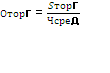 где:Оторг – обеспеченность населения площадью торговых объектов;Sторг – площадь торговых объектов предприятий розничной торговли в г.о.Зарайск. Чсред – среднегодовая численность постоянного населения в городском округе Зарайск Московской области.Данные Федеральной службы государственной статистики (далее - Росстат) о численности населения в городском округе Зарайск Московской области и данные о площадях торговых объектов предприятий розничной торговли, предоставляемые хозяйствующими субъектами потребительского рынка по запросу администрации городского округа Зарайск Московской области. Ежегодно2Прирост посадочных мест на объектах общественного питания посадочное местоЗначение показателя рассчитывается как сумма прироста посадочных мест на объектах общественного питания по городскому округу Зарайск Московской области.Данные о приросте посадочных мест на объектах общественного питания, предоставляемые хозяйствующими субъектами общественного питания по запросу администрации городского округа Зарайск Московской области2 раза в год.3Прирост рабочих мест на объектах бытового обслуживания. раб. местЗначение показателя рассчитывается как сумма прироста рабочих мест на предприятиях бытовых услуг, расположенных на территории городского округа Зарайск Московской областиДанные Росстата о численности населения на территории городского округа Зарайск Московской области. Данные о рабочих местах на предприятиях бытовых услуг, предоставляемые хозяйствующими субъектами по запросу администрации городского округа Зарайск Московской области.2 раза в год.4Цивилизованная торговля - Эффективность работы органов местного самоуправления по организации торговой деятельностибаллыМинистерство потребительского рынка и услуг МОежемесячно5Доля кладбищ, соответствующих требованиям Порядка деятельности общественных кладбищ  и крематорий на территории образования Московской областипроцентT = S : Fгде:T – доля кладбищ, соответствующие требованиям порядка деятельности общественных кладбищ на территории городского округа Зарайск Московской области.S - количество кладбищ, соответствующие требованиям порядка деятельности общественных кладбищ на территории городского округа Зарайск Московской области.F-количество кладбищ, несоответствующие требованиям порядка деятельности общественных кладбищ на территории городского округа Зарайск Московской области.Данные администрации городском округе Зарайск Московской области.Ежегодно6Наличие на территории муниципального района/городского округа муниципального казенного учреждения в сфере погребения и похоронного дела по принципу: 1 муниципальный район/округ – 1 МКУ, (единиц).единицПостановление (распоряжение) о создании муниципального казённого учреждения в сфере погребения и похоронного делаДанные администрации городского округа Зарайск Московской области.Ежегодно7Количество введенных банных объектов по программе "Сто бань Подмосоковья"единицКоличество построенных (отреконструированных) банных объектов по программе "100 бань Подмосковья"Данные муниципальных образований Московской областиЕжегодно№ п/пНаименование показателяЕдиница измеренияМетодика расчета1Доля обоснованных, частично обоснованных жалоб в Федеральную антимонопольную службу (ФАС России) (от общего количества опубликованных торгов)Процент,где: – доля обоснованных, частично обоснованных жалоб в Федеральную антимонопольную службу (ФАС России);L – количество жалоб в Федеральную антимонопольную службу, признанных обоснованными, частично обоснованными, единица;К – общее количество опубликованных торгов, единица. 2Доля несостоявшихся торгов от общего количества объявленных торговПроцент,где:- доля несостоявшихся торгов;N – количество торгов, на которые не было подано заявок, либо заявки были отклонены, либо подана одна заявка, единица;K – общее количество объявленных торгов, единица.3Среднее количество участников на торгахКоличество участников в одной процедуре,где:Y – количество участников в одной процедуре, единица; – количество участников размещения заказов в i-ой процедуре, где k – количество проведенных процедур, единица;K – общее количество проведенных процедур, единица.4Доля общей экономии денежных средств от общей суммы объявленных торгов Процент где:Эодс – Доля общей экономии денежных средств от общей суммы объявленных торгов, процентов;Эдс  –  общая экономия денежных средств в результате проведения торгов и до проведения торгов, рублей;∑ обт – общая сумма объявленных торгов, рублей.5Доля закупок среди субъектов малого предпринимательства, социально ориентированных некоммерческих организаций, осуществляемых в соответствии с Федеральным законом № 44-ФЗПроцент Дсмпнт=∑СМПф/( ∑СГО+∑НТ) *100%где:Дсмпнт - доля закупок среди субъектов малого предпринимательства, социально ориентированных некоммерческих организаций с учетом несостоявшихся торгов, %;∑СМПф - сумма заключенных контрактов с субъектами малого предпринимательства, социально ориентированными некоммерческими организациями, руб.;∑СГО  - совокупный годовой объём с учетом      п. 1.1       статьи      30      Закона№ 44-ФЗ, руб., а именно:В     сумму     совокупного     годового объема закупок не включаются закупки:для обеспечения обороны страны и безопасности государства;услуги по предоставлению кредитов;- у единственного поставщика (подрядчика, исполнителя) в соответствии с частью 1 статьи 93 44-ФЗ,- работы   в  области   использования атомной энергии;при осуществлении которых применяются	закрытые	способы определения   поставщиков   (подрядчиков, исполнителей).∑НТ - сумма всех несостоявшихся торгов, за исключением торгов по предоставлению кредитов, руб.6Количество реализованных требований Стандарта развития конкуренции в Московской областиЕдиница K = T1 + Т2 +…+ Тiгде:К – количество реализованных требований Стандарта развития конкуренции, единиц;Тi – единица реализованного требования Стандарта развития конкуренции;Стандарт развития конкуренции содержит семь требований для внедрения, реализация каждого требования является единицей при расчете значения показателя:одна единица числового значения показателя равна одному реализованному требованию.Требование (:Определение уполномоченного органа.Создание коллегиального органа.Утверждение перечня приоритетных и социально значимых рынков.Разработка «дорожной карты».Проведение мониторинга рынков.Создание и реализация механизмов общественного контроля за деятельностью субъектов естественных монополий.Повышение уровня информированности о состоянии конкурентной среды.№ п/пПоказатели, характеризующие реализацию подпрограммы Еденица измеренияАлгоритм формирования показателя и методологические поясненияИсточник информацииПериодичность предоставления1Численность официально зарегистрированных безработных на территории городского округа Зарайск Московской областичеловек-Информация представляется ГКУ МО Зарайский ЦЗНежеквартально2Число пострадавших в результате несчастных случаев на производстве со смертельным исходом в расчете на 1000 работающих (по кругу организаций муниципальной собственности)Единица, кчКоличество пострадавших со смертельным исходом в расчете на 1000 работающих (Коэффициент частоты)Кчсм= Ксм/Ксп х 1000, где: Кчсм- коэффициент частоты случаев смертельного травматизма;Ксм – количество пострадавших со смертельным исходом;Ксп – число работников, занятых в экономике муниципального образования.Извещение работодателей о происшедшем несчастном случае, направленные в орган муниципального образования на основании требований статьи 228.1 ТК РФ, акты Н-1ежеквартально3Удельный вес рабочих мест, на которых проведена специальная оценка условий труда, в общем количестве рабочих мест (по кругу организаций муниципальной собственности)процент, %Дсоут=Ксоут/Крм х 100%, где:Дсоут – удельный вес рабочих мест, на которых проведена специальная оценка условий труда, в общем количестве рабочих мест ( по кругу организаций муниципальной собственности);Ксоут – количество рабочих мест в организациях муниципальной собственности, на которых на конец отчетного периода проведена специальная оценка условий труда ( с нарастающим итогом с 01.01.2014);Крм – количество рабочих мест в организациях муниципальной собственности, всегоОтчеты о проведении специальной оценки условий труда в организациях муниципальной собственности 1 раз в полугодие4Количество организаций, осуществляющих деятельность на территории муниципального образования, допустивших задолженность по заработной платеединицКоличество организаций, осуществляющих деятельность на территории муниципального образования, допустивших задолженность по заработной платеОтчетные данные организацийежемесячно5Количество работников, перед которыми имеется задолженность по заработной платеединицКоличество работников, перед которыми имеется задолженность по заработной платеОтчетные данные организацийежемесячно6Наличие задолженности по заработной плате в муниципальных учреждениях и предприятиях, а также в организациях с муниципальной долей собственностиМлн.рублейСумма задолженности по заработной плате в муниципальных учреждениях и предприятиях, а также в организациях с муниципальной долей собственностиОтчетные данные организацийежемесячно№п/пПланируемые результаты реализации муниципальной программыТип показателя*Единица измеренияБазовое значение на начало реализации подпрограммыПланируемое значение по годам реализацииПланируемое значение по годам реализацииПланируемое значение по годам реализацииПланируемое значение по годам реализацииПланируемое значение по годам реализацииНомер основного мероприятия в перечне мероприятий подпрограммы№п/пПланируемые результаты реализации муниципальной программыТип показателя*Единица измеренияБазовое значение на начало реализации подпрограммы2018 год2019 год2020 год2021 год   2022 годНомер основного мероприятия в перечне мероприятий подпрограммы1234567891011Подпрограмма I "Повышение инвестиционной привлекательности"Подпрограмма I "Повышение инвестиционной привлекательности"Подпрограмма I "Повышение инвестиционной привлекательности"Подпрограмма I "Повышение инвестиционной привлекательности"Подпрограмма I "Повышение инвестиционной привлекательности"Подпрограмма I "Повышение инвестиционной привлекательности"Подпрограмма I "Повышение инвестиционной привлекательности"Подпрограмма I "Повышение инвестиционной привлекательности"Подпрограмма I "Повышение инвестиционной привлекательности"1Инвестируй в Подмосковье - Объем инвестиций, привлеченных в основной капитал  (без учета бюджетных инвестиций и жилищного строительства), на душу населенияУказ Президентатыс. рублей на душу населения16,286,717,428,812,4413,561.Продвижение инвестиционного потенциала городского округа Зарайск Московской области 2Количество созданных рабочих мест, всего Показатель муниципальной программыМест189380701001301302.Проведение мероприятий по увеличению рабочих мест на территории городского округа Зарайск Московской области3Увеличение  среднемесячной заработной платы работников организаций, не относящихся к субъектам малого предпринимательства Показатель муниципальной программыПроцентов 106,3100,8103,1103,3103,4104,33.Проведение мероприятий по увеличению  размера заработной платы на территории городского округа Зарайск Московской области4Процент заполняемости индустриального паркаПриоритетный показатель (Рейтинг 50)Процентов-1013,32025301.Продвижение инвестиционного потенциала городского округа Зарайск Московской области5Количество привлеченных резидентов индустриальных парков, технопарков, промышленных площадокПриоритетный показатель (Рейтинг 50)Единицы 4111021.Продвижение инвестиционного потенциала городского округа Зарайск Московской области6Количество резидентов индустриальных парков, технопарков, промышленных площадок начавших производствоПриоритетный показатель (Рейтинг 50)Единицы2112111.Продвижение инвестиционного потенциала городского округа Зарайск Московской области7Количество созданных новых индустриальных парков, технопарков, промышленных площадокПриоритетный показатель (Рейтинг 50)Единицы1000101.Продвижение инвестиционного потенциала городского округа Зарайск Московской областиПодпрограмма II «Развитие малого и среднего предпринимательства»Подпрограмма II «Развитие малого и среднего предпринимательства»Подпрограмма II «Развитие малого и среднего предпринимательства»Подпрограмма II «Развитие малого и среднего предпринимательства»Подпрограмма II «Развитие малого и среднего предпринимательства»Подпрограмма II «Развитие малого и среднего предпринимательства»Подпрограмма II «Развитие малого и среднего предпринимательства»Подпрограмма II «Развитие малого и среднего предпринимательства»Подпрограмма II «Развитие малого и среднего предпринимательства»1Количество малых и средних предприятий на 1 тысячу жителей, единиц  Указ Президента Единица4,34,34,44,54,54,52.Реализация дополнительных механизмов поддержки субъектов малого и среднего предпринимательства2Количество вновь созданных предприятий малого и среднего бизнеса, единиц   Обращение ГубернатораЕдиница15445553. Проведение мероприятий, связанных с реализацией мер, направленных на формирование положительного образа предпринимателя, популяризацию роли предпринимательства3Малый бизнес большого региона - Прирост количества субъектов малого и среднего предпринимательства на 10 тыс населенияПриоритетный показатель (Рейтинг 50)Единица28,1528,2629,0329,7130,64-3. Проведение мероприятий, связанных с реализацией мер, направленных на формирование положительного образа предпринимателя, популяризацию роли предпринимательства4Доля среднесписочной численности работников (без внешних совместителей) субъектов малого и среднего предпринимательства в среднесписочной численности работников (без внешних совместителей) всех предприятий и организаций в Московской области, процент Указ Президента%24,727,82828,328,728,71.Реализация механизмов государственной поддержки субъектов  малого и среднего предпринимательства (частичная компенсация затрат на модернизацию, ведение социального предпринимательства и др.)5Создаем рабочие места в малом бизнесе - Отношение численности работников МСП к численности населенияПриоритетный показатель (Рейтинг 50)%-555,15,2-1.Реализация механизмов государственной поддержки субъектов  малого и среднего предпринимательства (частичная компенсация затрат на модернизацию, ведение социального предпринимательства и др.)6Количество созданных коворкинг-центровОбращение Губернатораединица-1----2.Реализация дополнительных механизмов поддержки субъектов малого и среднего предпринимательстваПодпрограмма III «Развитие потребительского рынка и услуг на территории городского округа Зарайск»Подпрограмма III «Развитие потребительского рынка и услуг на территории городского округа Зарайск»Подпрограмма III «Развитие потребительского рынка и услуг на территории городского округа Зарайск»Подпрограмма III «Развитие потребительского рынка и услуг на территории городского округа Зарайск»Подпрограмма III «Развитие потребительского рынка и услуг на территории городского округа Зарайск»Подпрограмма III «Развитие потребительского рынка и услуг на территории городского округа Зарайск»Подпрограмма III «Развитие потребительского рынка и услуг на территории городского округа Зарайск»Подпрограмма III «Развитие потребительского рынка и услуг на территории городского округа Зарайск»Подпрограмма III «Развитие потребительского рынка и услуг на территории городского округа Зарайск»1Обеспеченность населения площадью торговых  объектов Показатель муниципальной программыКв. м /1000 жителей905,03923,3945,4967,4982,1982,11. Развитие потребительского рынка и услуг на территории городского округа Зарайск Московской области2Прирост посадочных мест на объектах общественного питания Показатель муниципальной программыПосадочные места3443442. Развитие сферы общественного питания на территории городского округа Зарайск Московской области3Прирост рабочих мест на объектах бытовых услугПоказатель муниципальной программыМеста6344443. Развитие сферы бытовых услуг на территории городского округа Зарайск4Цивилизованная торговля - Эффективность работы органов местного самоуправления по организации торговой деятельностиПриоритетный показатель (Рейтинг 50)баллы-2002102202302401. Развитие потребительского рынка и услуг на территории городского округа Зарайск Московской области5Чистое кладбище - Доля кладбищ, соответствующих требованиям Порядка деятельности общественных кладбищ и крематориев на территории Московской областиПоказатель муниципальной программыПроцент47,56506070801005. Приведение кладбищ городского округа  Зарайск Московской области в соответствие с Порядком деятельности общественных кладбищ6Наличие на территории муниципального образования муниципального казённого учреждения в сфере погребения и похоронного дела по принципу: 1муниципальный район/ округ-1 МКУ Показатель муниципальной программыЕдиниц1111114. Создание и функционирование на территории городского округа Зарайск  Московской области муниципального казенного учреждения в сфере погребения и похоронного дела по принципу: 1 городской округ – 1 МКУ7Количество введенных банных объектов по программе "100 бань Подмосковья"Обращение Губернатора Московской областиЕдиниц01----6.Реализация губернаторской программы "100 бань Подмосковья" на территории Московской областиПодпрограмма IV "Развитие конкуренции "Подпрограмма IV "Развитие конкуренции "Подпрограмма IV "Развитие конкуренции "Подпрограмма IV "Развитие конкуренции "Подпрограмма IV "Развитие конкуренции "Подпрограмма IV "Развитие конкуренции "Подпрограмма IV "Развитие конкуренции "Подпрограмма IV "Развитие конкуренции "Подпрограмма IV "Развитие конкуренции "1Доля обоснованных, частично обоснованных жалоб в Федеральную антимонопольную службу (ФАС России) (от общего количества опубликованных торгов)Показатель муниципальной программыПроцент 1,21,21,21,21,21,21. Увеличение доли проведенных конкурентных процедур от общего количества осуществленных закупок в соответствии с 44-ФЗ2Доля общей экономии денежных средств от общей суммы объявленных торгов Показатель муниципальной программыПроцент 6,311111111111. Увеличение доли проведенных конкурентных процедур от общего количества осуществленных закупок в соответствии с 44-ФЗ3Среднее количество участников на торгахПоказатель муниципальной программыКоличество участников в одной процедуре3,84,44,44,44,44,42. Информирование общественности о предполагаемых потребностях в товарах (работах, услугах)4Доля несостоявшихся торгов от общего количества объявленных торговПоказатель муниципальной программыПроцент 3116161616162. Информирование общественности о предполагаемых потребностях в товарах (работах, услугах)5Доля закупок среди субъектов малого предпринимательства, социально ориентированных некоммерческих организаций, осуществляемых в соответствии с федеральным законом №44-ФЗПоказатель муниципальной программыПроцент 61,825252525253. Реализация  комплекса мер по содействию развитию конкуренции6Количество реализованных требований Стандарта развития конкуренции в Московской областиПоказатель муниципальной программыЕдиница 5777773. Реализация  комплекса мер по содействию развитию конкуренцииПодпрограмма V "Содействие занятости населения "Подпрограмма V "Содействие занятости населения "Подпрограмма V "Содействие занятости населения "Подпрограмма V "Содействие занятости населения "Подпрограмма V "Содействие занятости населения "Подпрограмма V "Содействие занятости населения "Подпрограмма V "Содействие занятости населения "Подпрограмма V "Содействие занятости населения "Подпрограмма V "Содействие занятости населения "1Численность официально зарегистрированных безработных на территории городского округа Зарайск Московской областиПоказатель муниципальной программыпроцент6866806506206006001. Организация и проведение мероприятий по повышению престижа труда2Число пострадавших в результате несчастных случаев на производстве со смертельным исходом в расчете на 1000 работающих (по кругу организаций муниципальной собственности)Показатель муниципальной программыединиц0,0440,0650,0640,0630,0620,0612. Снижение уровня производственного травматизма со смертельным исходом в расчете на 1000 работающих (по кругу организаций муниципальной собственности)3Удельный вес рабочих мест, на которых проведена специальная оценка условий труда, в общем количестве рабочих мест (по кругу организаций муниципальной собственности)Показатель муниципальной программыпроцент78,25901001001001003. Удельный вес рабочих мест, на которых проведена специальная оценка условий труд, в общем количестве рабочих мест4Количество организаций, осуществляющих деятельность на территории муниципального образования, допустивших задолженность по заработной платеПоказатель муниципальной программыединиц1100004.Мониторинг задолженности по выплате заработной платы5Количество работников, перед которыми имеется задолженность по заработной платеПоказатель муниципальной программыединиц-000004.Мониторинг задолженности по выплате заработной платы6Наличие задолженности по заработной плате в муниципальных учреждениях и предприятиях, а также в организациях с муниципальной долей собственностиПоказатель муниципальной программымлн. рублей-000004.Мониторинг задолженности по выплате заработной платыМуниципальный заказчик подпрограммы Администрация городского округа Зарайск Московской областиАдминистрация городского округа Зарайск Московской областиАдминистрация городского округа Зарайск Московской областиАдминистрация городского округа Зарайск Московской областиАдминистрация городского округа Зарайск Московской областиАдминистрация городского округа Зарайск Московской областиАдминистрация городского округа Зарайск Московской областиАдминистрация городского округа Зарайск Московской областиИсточники финансирования подпрограммы по годам реализации и главным распорядителям бюджетных средств,в том числе по годам:Главный распорядитель бюджетных средствИсточник финансированияРасходы (тыс. рублей)Расходы (тыс. рублей)Расходы (тыс. рублей)Расходы (тыс. рублей)Расходы (тыс. рублей)Расходы (тыс. рублей)Источники финансирования подпрограммы по годам реализации и главным распорядителям бюджетных средств,в том числе по годам:Главный распорядитель бюджетных средствИсточник финансирования2018 год2019 год2020 год2021 год2022 год ИтогоИсточники финансирования подпрограммы по годам реализации и главным распорядителям бюджетных средств,в том числе по годам:Администрация городского округа Зарайск Московской областиВсего:в том числе:3680024140245772564523791134953Источники финансирования подпрограммы по годам реализации и главным распорядителям бюджетных средств,в том числе по годам:Администрация городского округа Зарайск Московской областиСредства Федерального бюджета------Источники финансирования подпрограммы по годам реализации и главным распорядителям бюджетных средств,в том числе по годам:Администрация городского округа Зарайск Московской областиСредства бюджета Московской области7921602166617339346727Источники финансирования подпрограммы по годам реализации и главным распорядителям бюджетных средств,в том числе по годам:Администрация городского округа Зарайск Московской областиСредства местного бюджета2170822538229112391222857113926Источники финансирования подпрограммы по годам реализации и главным распорядителям бюджетных средств,в том числе по годам:Администрация городского округа Зарайск Московской областиВнебюджетные источники14300000014300№ п/пМероприятия по реализации подпрограммыСроки исполнения мероприятийИсточники финансированияОбъём финансирования  мероприятия в текущем  финансовом годутыс. руб. 2017 годВсего,         
тыс. руб.Объем финансирования по годам (тыс. руб.)Объем финансирования по годам (тыс. руб.)Объем финансирования по годам (тыс. руб.)Объем финансирования по годам (тыс. руб.)Объем финансирования по годам (тыс. руб.)Объем финансирования по годам (тыс. руб.)Ответственный за выполнение мероприятия программы Результаты выполнения мероприятий подпрограммы№ п/пМероприятия по реализации подпрограммыСроки исполнения мероприятийИсточники финансированияОбъём финансирования  мероприятия в текущем  финансовом годутыс. руб. 2017 годВсего,         
тыс. руб.2018 год2019 год2020 год2021 год2022 год2022 годОтветственный за выполнение мероприятия программы Результаты выполнения мероприятий подпрограммы12345678910111112131.Основное мероприятие 1Развитие потребительского рынка и услуг на территории городского округа Зарайск Московской области2018-2022Итого73647,52155315203174018041871935935Сектор потребительского рынка  и сферы услуг 1.Основное мероприятие 1Развитие потребительского рынка и услуг на территории городского округа Зарайск Московской области2018-2022Средства Федерального бюджета --------Сектор потребительского рынка  и сферы услуг 1.Основное мероприятие 1Развитие потребительского рынка и услуг на территории городского округа Зарайск Московской области2018-2022Средства бюджета    Московской области   7716727792160216661733934934Сектор потребительского рынка  и сферы услуг 1.Основное мероприятие 1Развитие потребительского рынка и услуг на территории городского округа Зарайск Московской области2018-2022Средства местного бюджета152611113813813811Сектор потребительского рынка  и сферы услуг 1.Основное мероприятие 1Развитие потребительского рынка и услуг на территории городского округа Зарайск Московской области2018-2022Внебюджетные источники72875,5143001430000000Сектор потребительского рынка  и сферы услуг 1.1.Содействие вводу (строительству) новых современных объектов потребительского рынка и услуг2018-2022Итого72875,5140001400000000Сектор потребительского рынка  и сферы услуг Размещение объектов потребительского рынка и услуг на территории г.о. Зарайск  с учетом потребности в данных объектах их доступности1.1.Содействие вводу (строительству) новых современных объектов потребительского рынка и услуг2018-2022Средства Федерального бюджета --------Сектор потребительского рынка  и сферы услуг Размещение объектов потребительского рынка и услуг на территории г.о. Зарайск  с учетом потребности в данных объектах их доступности1.1.Содействие вводу (строительству) новых современных объектов потребительского рынка и услуг2018-2022Средства бюджета    Московской области   --------Сектор потребительского рынка  и сферы услуг Размещение объектов потребительского рынка и услуг на территории г.о. Зарайск  с учетом потребности в данных объектах их доступности1.1.Содействие вводу (строительству) новых современных объектов потребительского рынка и услуг2018-2022Средства местного бюджета--------Сектор потребительского рынка  и сферы услуг Размещение объектов потребительского рынка и услуг на территории г.о. Зарайск  с учетом потребности в данных объектах их доступности1.1.Содействие вводу (строительству) новых современных объектов потребительского рынка и услуг2018-2022Внебюджетные источники72875,5140001400000000Сектор потребительского рынка  и сферы услуг Размещение объектов потребительского рынка и услуг на территории г.о. Зарайск  с учетом потребности в данных объектах их доступности1.2.Организация и проведение ярмарок с участием субъектов малого и среднего предпринимательства и производителей сельскохозяйственной продукции Московской области2018-2022Итого-4242-----Сектор потребительского рынка  и сферы услуг Сбыта товаров, популяризация ярмарочных мероприятий среди населения1.2.Организация и проведение ярмарок с участием субъектов малого и среднего предпринимательства и производителей сельскохозяйственной продукции Московской области2018-2022Средства Федерального бюджета--------Сектор потребительского рынка  и сферы услуг Сбыта товаров, популяризация ярмарочных мероприятий среди населения1.2.Организация и проведение ярмарок с участием субъектов малого и среднего предпринимательства и производителей сельскохозяйственной продукции Московской области2018-2022Средства бюджета    Московской области   --------Сектор потребительского рынка  и сферы услуг Сбыта товаров, популяризация ярмарочных мероприятий среди населения1.2.Организация и проведение ярмарок с участием субъектов малого и среднего предпринимательства и производителей сельскохозяйственной продукции Московской области2018-2022Средства местного бюджета-4242-----Сектор потребительского рынка  и сферы услуг Сбыта товаров, популяризация ярмарочных мероприятий среди населения1.2.Организация и проведение ярмарок с участием субъектов малого и среднего предпринимательства и производителей сельскохозяйственной продукции Московской области2018-2022Внебюджетные источники--------Сектор потребительского рынка  и сферы услуг Сбыта товаров, популяризация ярмарочных мероприятий среди населения1.3.Организация и проведение «социальных» акций для ветеранов и инвалидов Великой Отечественной войны, социально незащищенных категорий граждан с участием хозяйствующих субъектов, осуществляющих деятельность в сфере потребительского рынка и услуг2018-2022Итого--------Сектор потребительского рынка  и сферы услуг Поддержка граждан, находящихся в трудной жизненной ситуации1.3.Организация и проведение «социальных» акций для ветеранов и инвалидов Великой Отечественной войны, социально незащищенных категорий граждан с участием хозяйствующих субъектов, осуществляющих деятельность в сфере потребительского рынка и услуг2018-2022Средства Федерального бюджета -Сектор потребительского рынка  и сферы услуг Поддержка граждан, находящихся в трудной жизненной ситуации1.3.Организация и проведение «социальных» акций для ветеранов и инвалидов Великой Отечественной войны, социально незащищенных категорий граждан с участием хозяйствующих субъектов, осуществляющих деятельность в сфере потребительского рынка и услуг2018-2022Средства бюджета    Московской области   --------Сектор потребительского рынка  и сферы услуг Поддержка граждан, находящихся в трудной жизненной ситуации1.3.Организация и проведение «социальных» акций для ветеранов и инвалидов Великой Отечественной войны, социально незащищенных категорий граждан с участием хозяйствующих субъектов, осуществляющих деятельность в сфере потребительского рынка и услуг2018-2022Средства местного бюджета--------Сектор потребительского рынка  и сферы услуг Поддержка граждан, находящихся в трудной жизненной ситуации1.3.Организация и проведение «социальных» акций для ветеранов и инвалидов Великой Отечественной войны, социально незащищенных категорий граждан с участием хозяйствующих субъектов, осуществляющих деятельность в сфере потребительского рынка и услуг2018-2022Внебюджетные источники--------Сектор потребительского рынка  и сферы услуг Поддержка граждан, находящихся в трудной жизненной ситуации1.4Частичная компенсация транспортных расходов организаций и индивидуальных предпринимателей по доставке продовольственных и промышленных товаров в сельские населенные пункты городского округа Зарайск Московской области2018-2022Итого77272118611740180418711871935Сектор потребительского рынка  и сферы услуг Создание условий для обеспечения продовольственными и промышленными товарами граждан, проживающих  в сельских населенных пунктах округа1.4Частичная компенсация транспортных расходов организаций и индивидуальных предпринимателей по доставке продовольственных и промышленных товаров в сельские населенные пункты городского округа Зарайск Московской области2018-2022Средства Федерального бюджета --------Сектор потребительского рынка  и сферы услуг Создание условий для обеспечения продовольственными и промышленными товарами граждан, проживающих  в сельских населенных пунктах округа1.4Частичная компенсация транспортных расходов организаций и индивидуальных предпринимателей по доставке продовольственных и промышленных товаров в сельские населенные пункты городского округа Зарайск Московской области2018-2022Средства бюджета    Московской области   77167277921602166617331733934Сектор потребительского рынка  и сферы услуг Создание условий для обеспечения продовольственными и промышленными товарами граждан, проживающих  в сельских населенных пунктах округа1.4Частичная компенсация транспортных расходов организаций и индивидуальных предпринимателей по доставке продовольственных и промышленных товаров в сельские населенные пункты городского округа Зарайск Московской области2018-2022Средства местного бюджета1484691381381381381Сектор потребительского рынка  и сферы услуг Создание условий для обеспечения продовольственными и промышленными товарами граждан, проживающих  в сельских населенных пунктах округа1.4Частичная компенсация транспортных расходов организаций и индивидуальных предпринимателей по доставке продовольственных и промышленных товаров в сельские населенные пункты городского округа Зарайск Московской области2018-2022Внебюджетные источники--------Сектор потребительского рынка  и сферы услуг Создание условий для обеспечения продовольственными и промышленными товарами граждан, проживающих  в сельских населенных пунктах округа1.5.Организация работы по доставке продовольственных и промышленных товаров для граждан в отдаленные населенные пункты городского округа Зарайск Московской области2018-2022Итого--------Сектор потребительского рынка  и сферы услуг Доставка продовольственных и промышленных товаров для граждан в отдаленные населенные п округа. 1.5.Организация работы по доставке продовольственных и промышленных товаров для граждан в отдаленные населенные пункты городского округа Зарайск Московской области2018-2022Средства Федерального бюджета --------Сектор потребительского рынка  и сферы услуг Доставка продовольственных и промышленных товаров для граждан в отдаленные населенные п округа. 1.5.Организация работы по доставке продовольственных и промышленных товаров для граждан в отдаленные населенные пункты городского округа Зарайск Московской области2018-2022Средства бюджета    Московской области   --------Сектор потребительского рынка  и сферы услуг Доставка продовольственных и промышленных товаров для граждан в отдаленные населенные п округа. 1.5.Организация работы по доставке продовольственных и промышленных товаров для граждан в отдаленные населенные пункты городского округа Зарайск Московской области2018-2022Средства местного бюджета--------Сектор потребительского рынка  и сферы услуг Доставка продовольственных и промышленных товаров для граждан в отдаленные населенные п округа. 1.5.Организация работы по доставке продовольственных и промышленных товаров для граждан в отдаленные населенные пункты городского округа Зарайск Московской области2018-2022Внебюджетные источники--------Сектор потребительского рынка  и сферы услуг Доставка продовольственных и промышленных товаров для граждан в отдаленные населенные п округа. 1.6.Реализация некоторых мер по защите прав потребителей в сфере торговли, общественного питания и бытовых услуг2018-2022Итого--------Сектор потребительского рынка  и сферы услуг Повышение правовой культуры граждан в сфере торговли, общественного питания и бытовых услуг1.6.Реализация некоторых мер по защите прав потребителей в сфере торговли, общественного питания и бытовых услуг2018-2022Средства Федерального бюджета --------Сектор потребительского рынка  и сферы услуг Повышение правовой культуры граждан в сфере торговли, общественного питания и бытовых услуг1.6.Реализация некоторых мер по защите прав потребителей в сфере торговли, общественного питания и бытовых услуг2018-2022Средства бюджета    Московской области   --------Сектор потребительского рынка  и сферы услуг Повышение правовой культуры граждан в сфере торговли, общественного питания и бытовых услуг1.6.Реализация некоторых мер по защите прав потребителей в сфере торговли, общественного питания и бытовых услуг2018-2022Средства местного бюджета--------Сектор потребительского рынка  и сферы услуг Повышение правовой культуры граждан в сфере торговли, общественного питания и бытовых услуг1.6.Реализация некоторых мер по защите прав потребителей в сфере торговли, общественного питания и бытовых услуг2018-2022Внебюджетные источники--------Сектор потребительского рынка  и сферы услуг Повышение правовой культуры граждан в сфере торговли, общественного питания и бытовых услуг1.7.Разработка, согласование и утверждение в городском округе Зарайск Московской области Схем размещения нестационарных торговых объектов, а также демонтаж нестационарных торговых объектов, размещение которых не соответствует Схеме размещения нестационарных торговых объектов 2018-2022Итого030030000000Сектор потребительского рынка  и сферы услуг Выявление несоответствия размещения нестационарных торговых объектов законодательству РФ1.7.Разработка, согласование и утверждение в городском округе Зарайск Московской области Схем размещения нестационарных торговых объектов, а также демонтаж нестационарных торговых объектов, размещение которых не соответствует Схеме размещения нестационарных торговых объектов 2018-2022Средства Федерального бюджета --------Сектор потребительского рынка  и сферы услуг Выявление несоответствия размещения нестационарных торговых объектов законодательству РФ1.7.Разработка, согласование и утверждение в городском округе Зарайск Московской области Схем размещения нестационарных торговых объектов, а также демонтаж нестационарных торговых объектов, размещение которых не соответствует Схеме размещения нестационарных торговых объектов 2018-2022Средства бюджета    Московской области   --------Сектор потребительского рынка  и сферы услуг Выявление несоответствия размещения нестационарных торговых объектов законодательству РФ1.7.Разработка, согласование и утверждение в городском округе Зарайск Московской области Схем размещения нестационарных торговых объектов, а также демонтаж нестационарных торговых объектов, размещение которых не соответствует Схеме размещения нестационарных торговых объектов 2018-2022Средства местного бюджета00000000Сектор потребительского рынка  и сферы услуг Выявление несоответствия размещения нестационарных торговых объектов законодательству РФ1.7.Разработка, согласование и утверждение в городском округе Зарайск Московской области Схем размещения нестационарных торговых объектов, а также демонтаж нестационарных торговых объектов, размещение которых не соответствует Схеме размещения нестационарных торговых объектов 2018-2022Внебюджетные источники-30030000000Сектор потребительского рынка  и сферы услуг Выявление несоответствия размещения нестационарных торговых объектов законодательству РФ2.Основное мероприятие 2Развитие сферы общественного питания на территории городского округа Зарайск Московской области2018-2022Итого--------Сектор потребительского рынка  и сферы услуг 2.Основное мероприятие 2Развитие сферы общественного питания на территории городского округа Зарайск Московской области2018-2022Средства Федерального бюджета --------Сектор потребительского рынка  и сферы услуг 2.Основное мероприятие 2Развитие сферы общественного питания на территории городского округа Зарайск Московской области2018-2022Средства бюджета    Московской области   --------Сектор потребительского рынка  и сферы услуг 2.Основное мероприятие 2Развитие сферы общественного питания на территории городского округа Зарайск Московской области2018-2022Средства местного бюджета--------Сектор потребительского рынка  и сферы услуг 2.Основное мероприятие 2Развитие сферы общественного питания на территории городского округа Зарайск Московской области2018-2022Внебюджетные источники--------Сектор потребительского рынка  и сферы услуг 2.1.Содействие увеличению уровня обеспеченности населения городского округа Зарайск Московской области предприятиями общественного питания2018-2022Итого--------Сектор потребительского рынка  и сферы услуг Развитие сети общественного питания в различных форматах2.1.Содействие увеличению уровня обеспеченности населения городского округа Зарайск Московской области предприятиями общественного питания2018-2022Средства Федерального бюджета --------Сектор потребительского рынка  и сферы услуг Развитие сети общественного питания в различных форматах2.1.Содействие увеличению уровня обеспеченности населения городского округа Зарайск Московской области предприятиями общественного питания2018-2022Средства бюджета    Московской области   --------Сектор потребительского рынка  и сферы услуг Развитие сети общественного питания в различных форматах2.1.Содействие увеличению уровня обеспеченности населения городского округа Зарайск Московской области предприятиями общественного питания2018-2022Средства местного бюджета--------Сектор потребительского рынка  и сферы услуг Развитие сети общественного питания в различных форматах2.1.Содействие увеличению уровня обеспеченности населения городского округа Зарайск Московской области предприятиями общественного питания2018-2022Внебюджетные источники--------Сектор потребительского рынка  и сферы услуг Развитие сети общественного питания в различных форматах3.Основное мероприятие 3Развитие сферы бытовых услуг на территории городского округа Зарайск2018-2022Итого--------Сектор потребительского рынка  и сферы услуг 3.Основное мероприятие 3Развитие сферы бытовых услуг на территории городского округа Зарайск2018-2022Средства Федерального бюджета --------Сектор потребительского рынка  и сферы услуг 3.Основное мероприятие 3Развитие сферы бытовых услуг на территории городского округа Зарайск2018-2022Средства бюджета    Московской области   --------Сектор потребительского рынка  и сферы услуг 3.Основное мероприятие 3Развитие сферы бытовых услуг на территории городского округа Зарайск2018-2022Средства местного бюджета--------Сектор потребительского рынка  и сферы услуг 3.Основное мероприятие 3Развитие сферы бытовых услуг на территории городского округа Зарайск2018-2022Внебюджетные источники--------Сектор потребительского рынка  и сферы услуг 3.1.Содействие увеличению уровня обеспеченности населения городского округа Зарайск Московской области предприятиями бытового обслуживания2018-2022Итого--------Сектор потребительского рынка  и сферы услуг Увеличение уровня обеспеченности населения объектами бытовых услуг3.1.Содействие увеличению уровня обеспеченности населения городского округа Зарайск Московской области предприятиями бытового обслуживания2018-2022Средства Федерального бюджета --------Сектор потребительского рынка  и сферы услуг Увеличение уровня обеспеченности населения объектами бытовых услуг3.1.Содействие увеличению уровня обеспеченности населения городского округа Зарайск Московской области предприятиями бытового обслуживания2018-2022Средства бюджета    Московской области   --------Сектор потребительского рынка  и сферы услуг Увеличение уровня обеспеченности населения объектами бытовых услуг3.1.Содействие увеличению уровня обеспеченности населения городского округа Зарайск Московской области предприятиями бытового обслуживания2018-2022Средства местного бюджета--------Сектор потребительского рынка  и сферы услуг Увеличение уровня обеспеченности населения объектами бытовых услуг3.1.Содействие увеличению уровня обеспеченности населения городского округа Зарайск Московской области предприятиями бытового обслуживания2018-2022Внебюджетные источники--------Сектор потребительского рынка  и сферы услуг Увеличение уровня обеспеченности населения объектами бытовых услуг4Основное мероприятие Создание и функционирование на территории городского округа Зарайск  Московской области муниципального казенного учреждения в сфере погребения и похоронного дела по принципу: 1 городской округ – 1 МКУ2018-2022Итого-59539132641367512600100001000010000Администрация городского округа Зарайск4Основное мероприятие Создание и функционирование на территории городского округа Зарайск  Московской области муниципального казенного учреждения в сфере погребения и похоронного дела по принципу: 1 городской округ – 1 МКУ2018-2022Средства Федерального бюджета --------Администрация городского округа Зарайск4Основное мероприятие Создание и функционирование на территории городского округа Зарайск  Московской области муниципального казенного учреждения в сфере погребения и похоронного дела по принципу: 1 городской округ – 1 МКУ2018-2022Средства бюджета    Московской области   --------Администрация городского округа Зарайск4Основное мероприятие Создание и функционирование на территории городского округа Зарайск  Московской области муниципального казенного учреждения в сфере погребения и похоронного дела по принципу: 1 городской округ – 1 МКУ2018-2022Средства местного бюджета-59539132641367512600100001000010000Администрация городского округа Зарайск4Основное мероприятие Создание и функционирование на территории городского округа Зарайск  Московской области муниципального казенного учреждения в сфере погребения и похоронного дела по принципу: 1 городской округ – 1 МКУ2018-2022Внебюджетные источники--------Администрация городского округа Зарайск4.1.Создание муниципального казенного учреждения, осуществляющего деятельность в сфере погребения и похоронного дела на территории городского округа Зарайск Московской области2018Итого-59539132641367512600100001000010000Администрация городского округа Зарайск, Сектор потребительского рынка и сферы услугСоздание МКУ по оказанию ритуальных услуг в целях реализации гарантированного перечня услуг4.1.Создание муниципального казенного учреждения, осуществляющего деятельность в сфере погребения и похоронного дела на территории городского округа Зарайск Московской области2018Средства Федерального бюджета --------Администрация городского округа Зарайск, Сектор потребительского рынка и сферы услугСоздание МКУ по оказанию ритуальных услуг в целях реализации гарантированного перечня услуг4.1.Создание муниципального казенного учреждения, осуществляющего деятельность в сфере погребения и похоронного дела на территории городского округа Зарайск Московской области2018Средства бюджета    Московской области   --------Администрация городского округа Зарайск, Сектор потребительского рынка и сферы услугСоздание МКУ по оказанию ритуальных услуг в целях реализации гарантированного перечня услуг4.1.Создание муниципального казенного учреждения, осуществляющего деятельность в сфере погребения и похоронного дела на территории городского округа Зарайск Московской области2018Средства местного бюджета-59539132641367512600100001000010000Администрация городского округа Зарайск, Сектор потребительского рынка и сферы услугСоздание МКУ по оказанию ритуальных услуг в целях реализации гарантированного перечня услуг4.1.Создание муниципального казенного учреждения, осуществляющего деятельность в сфере погребения и похоронного дела на территории городского округа Зарайск Московской области2018Внебюджетные источники--------Администрация городского округа Зарайск, Сектор потребительского рынка и сферы услугСоздание МКУ по оказанию ритуальных услуг в целях реализации гарантированного перечня услуг4.2.Передача муниципальному казенному учреждению имущества, земельных участков под кладбищами и властных полномочий в сфере погребения и похоронного дела на территории городского округа Зарайск Московской области2018-2022Итого--------Сектор потребительского рынка  и сферы услуг, Комитет по управлению имуществаПриведение кладбищ на территории г.о.Зарайск в соответствие с требованиями, установленными нормативно правовыми актами Московской области.  4.2.Передача муниципальному казенному учреждению имущества, земельных участков под кладбищами и властных полномочий в сфере погребения и похоронного дела на территории городского округа Зарайск Московской области2018-2022Средства Федерального бюджета --------Сектор потребительского рынка  и сферы услуг, Комитет по управлению имуществаПриведение кладбищ на территории г.о.Зарайск в соответствие с требованиями, установленными нормативно правовыми актами Московской области.  4.2.Передача муниципальному казенному учреждению имущества, земельных участков под кладбищами и властных полномочий в сфере погребения и похоронного дела на территории городского округа Зарайск Московской области2018-2022Средства бюджета    Московской области   --------Сектор потребительского рынка  и сферы услуг, Комитет по управлению имуществаПриведение кладбищ на территории г.о.Зарайск в соответствие с требованиями, установленными нормативно правовыми актами Московской области.  4.2.Передача муниципальному казенному учреждению имущества, земельных участков под кладбищами и властных полномочий в сфере погребения и похоронного дела на территории городского округа Зарайск Московской области2018-2022Средства местного бюджета--------Сектор потребительского рынка  и сферы услуг, Комитет по управлению имуществаПриведение кладбищ на территории г.о.Зарайск в соответствие с требованиями, установленными нормативно правовыми актами Московской области.  4.2.Передача муниципальному казенному учреждению имущества, земельных участков под кладбищами и властных полномочий в сфере погребения и похоронного дела на территории городского округа Зарайск Московской области2018-2022Внебюджетные источники--------Сектор потребительского рынка  и сферы услуг, Комитет по управлению имуществаПриведение кладбищ на территории г.о.Зарайск в соответствие с требованиями, установленными нормативно правовыми актами Московской области.  4.3Ликвидация муниципальных учреждений и предприятий, осуществляющих деятельность в сфере погребения и похоронного дела на территории городского округа Зарайск Московской области (кроме МКУ)2018Итого--------Администрация городского округа ЗарайскПриведение кладбищ на территории г.о.Зарайск в соответствие с требованиями, установленными нормативно правовыми актами Московской области.  4.3Ликвидация муниципальных учреждений и предприятий, осуществляющих деятельность в сфере погребения и похоронного дела на территории городского округа Зарайск Московской области (кроме МКУ)2018Средства Федерального бюджета --------Администрация городского округа ЗарайскПриведение кладбищ на территории г.о.Зарайск в соответствие с требованиями, установленными нормативно правовыми актами Московской области.  4.3Ликвидация муниципальных учреждений и предприятий, осуществляющих деятельность в сфере погребения и похоронного дела на территории городского округа Зарайск Московской области (кроме МКУ)2018Средства бюджета    Московской области   --------Администрация городского округа ЗарайскПриведение кладбищ на территории г.о.Зарайск в соответствие с требованиями, установленными нормативно правовыми актами Московской области.  4.3Ликвидация муниципальных учреждений и предприятий, осуществляющих деятельность в сфере погребения и похоронного дела на территории городского округа Зарайск Московской области (кроме МКУ)2018Средства местного бюджета--------Администрация городского округа ЗарайскПриведение кладбищ на территории г.о.Зарайск в соответствие с требованиями, установленными нормативно правовыми актами Московской области.  4.3Ликвидация муниципальных учреждений и предприятий, осуществляющих деятельность в сфере погребения и похоронного дела на территории городского округа Зарайск Московской области (кроме МКУ)2018Внебюджетные источники--------Администрация городского округа ЗарайскПриведение кладбищ на территории г.о.Зарайск в соответствие с требованиями, установленными нормативно правовыми актами Московской области.  5.Основное мероприятие  Приведение кладбищ городского округа  Зарайск Московской области в соответствие с Порядком деятельности общественных кладбищ 2018-2022Итого12406,5538618333872510173137741377412856Сектор потребительского рынка  и сферы услуг, МКУ «Зарайский Ритуал»5.Основное мероприятие  Приведение кладбищ городского округа  Зарайск Московской области в соответствие с Порядком деятельности общественных кладбищ 2018-2022Средства Федерального бюджета --------Сектор потребительского рынка  и сферы услуг, МКУ «Зарайский Ритуал»5.Основное мероприятие  Приведение кладбищ городского округа  Зарайск Московской области в соответствие с Порядком деятельности общественных кладбищ 2018-2022Средства бюджета    Московской области   --------Сектор потребительского рынка  и сферы услуг, МКУ «Зарайский Ритуал»5.Основное мероприятие  Приведение кладбищ городского округа  Зарайск Московской области в соответствие с Порядком деятельности общественных кладбищ 2018-2022Средства местного бюджета12406,5538618333872510173137741377412856Сектор потребительского рынка  и сферы услуг, МКУ «Зарайский Ритуал»5.Основное мероприятие  Приведение кладбищ городского округа  Зарайск Московской области в соответствие с Порядком деятельности общественных кладбищ 2018-2022Внебюджетные источники--------Сектор потребительского рынка  и сферы услуг, МКУ «Зарайский Ритуал»5.1.Оформление в муниципальную собственность земельных участков под кладбищами2018-2022Итого-2621621000000Сектор потребительского рынка  и сферы услуг Соблюдение Закона Московской области от 28.10.2011 №176/2011-ОЗ «О нормативах стоимости предоставления муниципальных услуг, оказываемых за счет средств бюджетов муниципальных образований Московской области, применяемых при расчетах межбюджетных трансфертов»5.1.Оформление в муниципальную собственность земельных участков под кладбищами2018-2022Средства Федерального бюджета --------Сектор потребительского рынка  и сферы услуг Соблюдение Закона Московской области от 28.10.2011 №176/2011-ОЗ «О нормативах стоимости предоставления муниципальных услуг, оказываемых за счет средств бюджетов муниципальных образований Московской области, применяемых при расчетах межбюджетных трансфертов»5.1.Оформление в муниципальную собственность земельных участков под кладбищами2018-2022Средства бюджета    Московской области   --------Сектор потребительского рынка  и сферы услуг Соблюдение Закона Московской области от 28.10.2011 №176/2011-ОЗ «О нормативах стоимости предоставления муниципальных услуг, оказываемых за счет средств бюджетов муниципальных образований Московской области, применяемых при расчетах межбюджетных трансфертов»5.1.Оформление в муниципальную собственность земельных участков под кладбищами2018-2022Средства местного бюджета-2621621000000Сектор потребительского рынка  и сферы услуг Соблюдение Закона Московской области от 28.10.2011 №176/2011-ОЗ «О нормативах стоимости предоставления муниципальных услуг, оказываемых за счет средств бюджетов муниципальных образований Московской области, применяемых при расчетах межбюджетных трансфертов»5.1.Оформление в муниципальную собственность земельных участков под кладбищами2018-2022Внебюджетные источники--------Сектор потребительского рынка  и сферы услуг Соблюдение Закона Московской области от 28.10.2011 №176/2011-ОЗ «О нормативах стоимости предоставления муниципальных услуг, оказываемых за счет средств бюджетов муниципальных образований Московской области, применяемых при расчетах межбюджетных трансфертов»5.2.Соблюдение финансирования мероприятий по содержанию мест захоронений в размере, установленном нормативом расходов на содержание мест захоронения (на один га площади мест захоронения), в соответствии с Законом Московской области от 28.10.2011 №176/2011-ОЗ 2018-2022Итого7430,53903644918141673410294102949376Сектор потребительского рынка  и сферы услуг Соблюдение Закона Московской области от 28.10.2011 №176/2011-ОЗ «О нормативах стоимости предоставления муниципальных услуг, оказываемых за счет средств бюджетов муниципальных образований Московской области, применяемых при расчетах межбюджетных трансфертов»5.2.Соблюдение финансирования мероприятий по содержанию мест захоронений в размере, установленном нормативом расходов на содержание мест захоронения (на один га площади мест захоронения), в соответствии с Законом Московской области от 28.10.2011 №176/2011-ОЗ 2018-2022Средства Федерального бюджета --------Сектор потребительского рынка  и сферы услуг Соблюдение Закона Московской области от 28.10.2011 №176/2011-ОЗ «О нормативах стоимости предоставления муниципальных услуг, оказываемых за счет средств бюджетов муниципальных образований Московской области, применяемых при расчетах межбюджетных трансфертов»5.2.Соблюдение финансирования мероприятий по содержанию мест захоронений в размере, установленном нормативом расходов на содержание мест захоронения (на один га площади мест захоронения), в соответствии с Законом Московской области от 28.10.2011 №176/2011-ОЗ 2018-2022Средства бюджета    Московской области   --------Сектор потребительского рынка  и сферы услуг Соблюдение Закона Московской области от 28.10.2011 №176/2011-ОЗ «О нормативах стоимости предоставления муниципальных услуг, оказываемых за счет средств бюджетов муниципальных образований Московской области, применяемых при расчетах межбюджетных трансфертов»5.2.Соблюдение финансирования мероприятий по содержанию мест захоронений в размере, установленном нормативом расходов на содержание мест захоронения (на один га площади мест захоронения), в соответствии с Законом Московской области от 28.10.2011 №176/2011-ОЗ 2018-2022Средства местного бюджета7430,53903644918141673410294102949376Сектор потребительского рынка  и сферы услуг Соблюдение Закона Московской области от 28.10.2011 №176/2011-ОЗ «О нормативах стоимости предоставления муниципальных услуг, оказываемых за счет средств бюджетов муниципальных образований Московской области, применяемых при расчетах межбюджетных трансфертов»5.2.Соблюдение финансирования мероприятий по содержанию мест захоронений в размере, установленном нормативом расходов на содержание мест захоронения (на один га площади мест захоронения), в соответствии с Законом Московской области от 28.10.2011 №176/2011-ОЗ 2018-2022Внебюджетные источники--------Сектор потребительского рынка  и сферы услуг Соблюдение Закона Московской области от 28.10.2011 №176/2011-ОЗ «О нормативах стоимости предоставления муниципальных услуг, оказываемых за счет средств бюджетов муниципальных образований Московской области, применяемых при расчетах межбюджетных трансфертов»5.3.Ограждение кладбищ2018-2022Итого448211240224003000300030003000Сектор потребительского рынка  и сферы услуг Соблюдение Закона Московской области от 28.10.2011 №176/2011-ОЗ «О нормативах стоимости предоставления муниципальных услуг, оказываемых за счет средств бюджетов муниципальных образований Московской области, применяемых при расчетах межбюджетных трансфертов»5.3.Ограждение кладбищ2018-2022Средства Федерального бюджета --------Сектор потребительского рынка  и сферы услуг Соблюдение Закона Московской области от 28.10.2011 №176/2011-ОЗ «О нормативах стоимости предоставления муниципальных услуг, оказываемых за счет средств бюджетов муниципальных образований Московской области, применяемых при расчетах межбюджетных трансфертов»5.3.Ограждение кладбищ2018-2022Средства бюджета    Московской области   --------Сектор потребительского рынка  и сферы услуг Соблюдение Закона Московской области от 28.10.2011 №176/2011-ОЗ «О нормативах стоимости предоставления муниципальных услуг, оказываемых за счет средств бюджетов муниципальных образований Московской области, применяемых при расчетах межбюджетных трансфертов»5.3.Ограждение кладбищ2018-2022Средства местного бюджета448211240224003000300030003000Сектор потребительского рынка  и сферы услуг Соблюдение Закона Московской области от 28.10.2011 №176/2011-ОЗ «О нормативах стоимости предоставления муниципальных услуг, оказываемых за счет средств бюджетов муниципальных образований Московской области, применяемых при расчетах межбюджетных трансфертов»5.3.Ограждение кладбищ2018-2022Внебюджетные источники--------Сектор потребительского рынка  и сферы услуг Соблюдение Закона Московской области от 28.10.2011 №176/2011-ОЗ «О нормативах стоимости предоставления муниципальных услуг, оказываемых за счет средств бюджетов муниципальных образований Московской области, применяемых при расчетах межбюджетных трансфертов»5.4Проведение инвентаризации захоронений на кладбищах 2018-2022Итого01097109700000Сектор потребительского рынка  и сферы услуг Соблюдение Закона Московской области от 28.10.2011 №176/2011-ОЗ «О нормативах стоимости предоставления муниципальных услуг, оказываемых за счет средств бюджетов муниципальных образований Московской области, применяемых при расчетах межбюджетных трансфертов»5.4Проведение инвентаризации захоронений на кладбищах 2018-2022Средства Федерального бюджета --------Сектор потребительского рынка  и сферы услуг Соблюдение Закона Московской области от 28.10.2011 №176/2011-ОЗ «О нормативах стоимости предоставления муниципальных услуг, оказываемых за счет средств бюджетов муниципальных образований Московской области, применяемых при расчетах межбюджетных трансфертов»5.4Проведение инвентаризации захоронений на кладбищах 2018-2022Средства бюджета    Московской области   --------Сектор потребительского рынка  и сферы услуг Соблюдение Закона Московской области от 28.10.2011 №176/2011-ОЗ «О нормативах стоимости предоставления муниципальных услуг, оказываемых за счет средств бюджетов муниципальных образований Московской области, применяемых при расчетах межбюджетных трансфертов»5.4Проведение инвентаризации захоронений на кладбищах 2018-2022Средства местного бюджета01097109700000Сектор потребительского рынка  и сферы услуг Соблюдение Закона Московской области от 28.10.2011 №176/2011-ОЗ «О нормативах стоимости предоставления муниципальных услуг, оказываемых за счет средств бюджетов муниципальных образований Московской области, применяемых при расчетах межбюджетных трансфертов»5.4Проведение инвентаризации захоронений на кладбищах 2018-2022Внебюджетные источники--------Сектор потребительского рынка  и сферы услуг Соблюдение Закона Московской области от 28.10.2011 №176/2011-ОЗ «О нормативах стоимости предоставления муниципальных услуг, оказываемых за счет средств бюджетов муниципальных образований Московской области, применяемых при расчетах межбюджетных трансфертов»5.5Транспортировка с мест обнаружения или происшествия умерших на территории муниципального образования для производства судебно-медицинской экспертизы и патолого-анатомического вскрытия2018-2022Итого4942226343484439480480480Сектор потребительского рынка  и сферы услуг Соблюдение Закона Московской области от 28.10.2011 №176/2011-ОЗ «О нормативах стоимости предоставления муниципальных услуг, оказываемых за счет средств бюджетов муниципальных образований Московской области, применяемых при расчетах межбюджетных трансфертов»5.5Транспортировка с мест обнаружения или происшествия умерших на территории муниципального образования для производства судебно-медицинской экспертизы и патолого-анатомического вскрытия2018-2022Средства Федерального бюджета --------Сектор потребительского рынка  и сферы услуг Соблюдение Закона Московской области от 28.10.2011 №176/2011-ОЗ «О нормативах стоимости предоставления муниципальных услуг, оказываемых за счет средств бюджетов муниципальных образований Московской области, применяемых при расчетах межбюджетных трансфертов»5.5Транспортировка с мест обнаружения или происшествия умерших на территории муниципального образования для производства судебно-медицинской экспертизы и патолого-анатомического вскрытия2018-2022Средства бюджета    Московской области   --------Сектор потребительского рынка  и сферы услуг Соблюдение Закона Московской области от 28.10.2011 №176/2011-ОЗ «О нормативах стоимости предоставления муниципальных услуг, оказываемых за счет средств бюджетов муниципальных образований Московской области, применяемых при расчетах межбюджетных трансфертов»5.5Транспортировка с мест обнаружения или происшествия умерших на территории муниципального образования для производства судебно-медицинской экспертизы и патолого-анатомического вскрытия2018-2022Средства местного бюджета4942226343484439480480480Сектор потребительского рынка  и сферы услуг Соблюдение Закона Московской области от 28.10.2011 №176/2011-ОЗ «О нормативах стоимости предоставления муниципальных услуг, оказываемых за счет средств бюджетов муниципальных образований Московской области, применяемых при расчетах межбюджетных трансфертов»5.5Транспортировка с мест обнаружения или происшествия умерших на территории муниципального образования для производства судебно-медицинской экспертизы и патолого-анатомического вскрытия2018-2022Внебюджетные источники--------Сектор потребительского рынка  и сферы услуг Соблюдение Закона Московской области от 28.10.2011 №176/2011-ОЗ «О нормативах стоимости предоставления муниципальных услуг, оказываемых за счет средств бюджетов муниципальных образований Московской области, применяемых при расчетах межбюджетных трансфертов»6Основное мероприятие  Реализация губернаторской программы "100 бань Подмосковья" на территории Московской области2018Итого--------Сектор потребительского рынка  и сферы услуг МУП «ЕСКХ г.о. Зарайск»Строительство (реконструкция)1 банного объекта в г.о. Зарайск6Основное мероприятие  Реализация губернаторской программы "100 бань Подмосковья" на территории Московской области2018Средства Федерального бюджета --------Сектор потребительского рынка  и сферы услуг МУП «ЕСКХ г.о. Зарайск»Строительство (реконструкция)1 банного объекта в г.о. Зарайск6Основное мероприятие  Реализация губернаторской программы "100 бань Подмосковья" на территории Московской области2018Средства бюджета    Московской области   --------Сектор потребительского рынка  и сферы услуг МУП «ЕСКХ г.о. Зарайск»Строительство (реконструкция)1 банного объекта в г.о. Зарайск6Основное мероприятие  Реализация губернаторской программы "100 бань Подмосковья" на территории Московской области2018Средства местного бюджета--------Сектор потребительского рынка  и сферы услуг МУП «ЕСКХ г.о. Зарайск»Строительство (реконструкция)1 банного объекта в г.о. Зарайск6Основное мероприятие  Реализация губернаторской программы "100 бань Подмосковья" на территории Московской области2018Внебюджетные источники--------Сектор потребительского рынка  и сферы услуг МУП «ЕСКХ г.о. Зарайск»Строительство (реконструкция)1 банного объекта в г.о. Зарайск6.1Содействие строительству (реконструкции), капитальному ремонту банных объектов в рамках программы "100 бань Подмосковья"2018Итого--------Сектор потребительского рынка  и сферы услуг МУП «ЕСКХ г.о. Зарайск»Строительство (реконструкция)1 банного объекта в г.о. Зарайск6.1Содействие строительству (реконструкции), капитальному ремонту банных объектов в рамках программы "100 бань Подмосковья"2018Средства Федерального бюджета --------Сектор потребительского рынка  и сферы услуг МУП «ЕСКХ г.о. Зарайск»Строительство (реконструкция)1 банного объекта в г.о. Зарайск6.1Содействие строительству (реконструкции), капитальному ремонту банных объектов в рамках программы "100 бань Подмосковья"2018Средства бюджета    Московской области   --------Сектор потребительского рынка  и сферы услуг МУП «ЕСКХ г.о. Зарайск»Строительство (реконструкция)1 банного объекта в г.о. Зарайск6.1Содействие строительству (реконструкции), капитальному ремонту банных объектов в рамках программы "100 бань Подмосковья"2018Средства местного бюджета--------Сектор потребительского рынка  и сферы услуг МУП «ЕСКХ г.о. Зарайск»Строительство (реконструкция)1 банного объекта в г.о. Зарайск6.1Содействие строительству (реконструкции), капитальному ремонту банных объектов в рамках программы "100 бань Подмосковья"2018Внебюджетные источники--------Сектор потребительского рынка  и сферы услуг МУП «ЕСКХ г.о. Зарайск»Строительство (реконструкция)1 банного объекта в г.о. Зарайск